VCP Application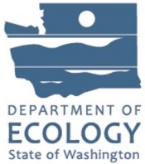 Standard and Expedited ProcessesWashington State Department of Ecology
Toxics Cleanup ProgramApplication FormThe Department of Ecology (Ecology) may provide informal, site-specific, technical consultations to persons conducting independent remedial actions at contaminated sites under the Voluntary Cleanup Program (VCP). Ecology may provide the consultations under either the Standard VCP process or the Expedited VCP process.Apply to the Standard VCP processTo apply for the Standard VCP process, you must submit to Ecology all the following:VCP application form, completed and signed  this form VCP agreement form, signed by applicantAgency determination checklist, completed.To request an opinion on a planned or completed remedial action, you must complete Part 1.F in this form. Submit with this application one searchable pdf file and one hard copy of each report you want us to review.  See our report requirements on our Working with the Voluntary Cleanup Program webpage.Send your completed application to our regional contact listed, based on your site’s county.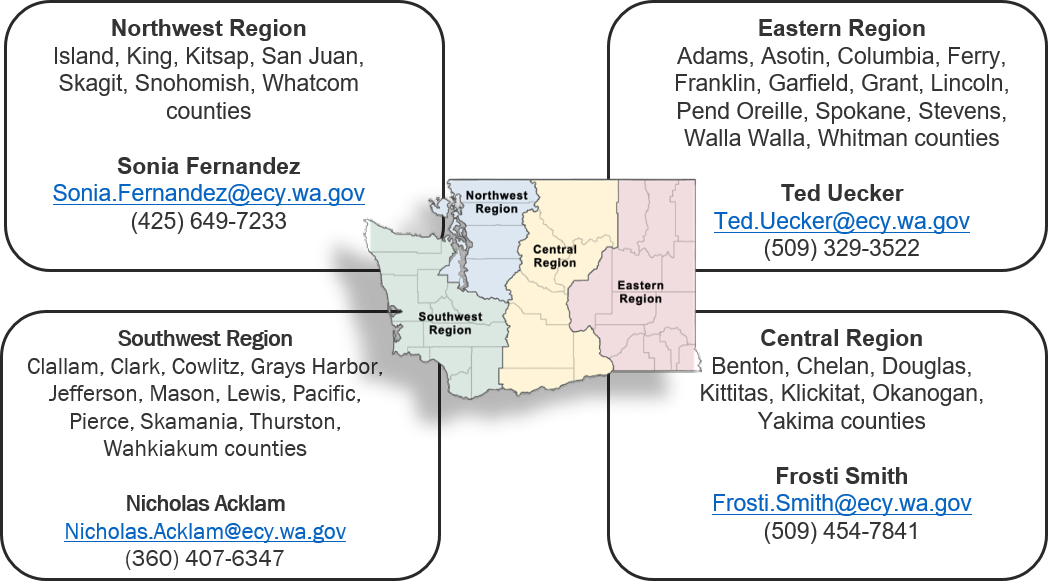 Apply to the Expedited VCP processYou may apply for the Expedited VCP process only during periods specified by Ecology.  To see when Ecology is accepting Expedited VCP applications, see the Expedited VCP webpage or subscribe to our Expedited VCP email list. To apply for the Expedited VCP process, you must submit to Ecology all the following:VCP application form, completed and signed  this form Expedited VCP agreement, signed by applicantAgency determination checklist, completedRemedial investigation report or equivalent, meeting the elements of our remedial investigation checklist, and other reports you want us to review (one searchable pdf file and one hard copy each)Electronic environmental data submitted to the Environmental Information Management (EIM) system, which provides automatically generated email as confirmationProject schedule.See the Voluntary Cleanup Program (VCP): Guidance for the Expedited VCP Process  for additional information.To submit your Expedited VCP application to Ecology, upload electronic files to Box.com, after creating your online account. Send hard copy materials to:Sarah Wollwage, Expedited VCP Planner
Toxics Cleanup ProgramDepartment of Ecology
PO Box 47600
Lacey, WA 98504-7600Do not send your Expedited VCP application materials to an Ecology regional office. You must pay the nonrefundable application fee within seven calendar days of receiving our invoice, or we may reject your Expedited VCP application.  After receiving the complete application, we will send the invoice to the email listed for the project billing contact in Part 1.C of this form.  We will not process your application until we have received payment.  Contact Sarah Wollwage at Sarah.Wollwage@ecy.wa.gov or (360) 407-7141 for additional information.If you need this publication in an alternative format, please call the Toxics Cleanup Program at 360-407-7170 or visit our Toxics Cleanup Program webpage. Persons with hearing impairment can call 711 for Washington Relay Service. Persons with a speech disability can call 877-833-6341.Additional Information PagesInsert information here that does not fit into the application format above.Check the box
of the process
you are applying for:	 Standard VCP	 Expedited VCPPart 1 – AdministrationPart 1 – AdministrationPart 1 – AdministrationPart 1 – AdministrationPart 1 – AdministrationPart 1 – AdministrationPart 1 – Administration1.A	Applicant. The applicant is the person or organization requesting services from Ecology, and is responsible for paying Ecology’s incurred costs incurred. The agreement explains the applicant’s authority and duty.1.A	Applicant. The applicant is the person or organization requesting services from Ecology, and is responsible for paying Ecology’s incurred costs incurred. The agreement explains the applicant’s authority and duty.1.A	Applicant. The applicant is the person or organization requesting services from Ecology, and is responsible for paying Ecology’s incurred costs incurred. The agreement explains the applicant’s authority and duty.1.A	Applicant. The applicant is the person or organization requesting services from Ecology, and is responsible for paying Ecology’s incurred costs incurred. The agreement explains the applicant’s authority and duty.1.A	Applicant. The applicant is the person or organization requesting services from Ecology, and is responsible for paying Ecology’s incurred costs incurred. The agreement explains the applicant’s authority and duty.1.A	Applicant. The applicant is the person or organization requesting services from Ecology, and is responsible for paying Ecology’s incurred costs incurred. The agreement explains the applicant’s authority and duty.1.A	Applicant. The applicant is the person or organization requesting services from Ecology, and is responsible for paying Ecology’s incurred costs incurred. The agreement explains the applicant’s authority and duty.Name of applicant:       Name of applicant:       Name of applicant:       Name of applicant:       Name of applicant:       Name of applicant:       Name of applicant:       What type of entity is the applicant?What type of entity is the applicant?What type of entity is the applicant?What type of entity is the applicant?What type of entity is the applicant?What type of entity is the applicant?What type of entity is the applicant? PersonA person applicant must serve as the project billing contact. Identify this person and their contact information in both Parts 1.B and 1.C.A person applicant must serve as the project billing contact. Identify this person and their contact information in both Parts 1.B and 1.C.A person applicant must serve as the project billing contact. Identify this person and their contact information in both Parts 1.B and 1.C.A person applicant must serve as the project billing contact. Identify this person and their contact information in both Parts 1.B and 1.C.A person applicant must serve as the project billing contact. Identify this person and their contact information in both Parts 1.B and 1.C.A person applicant must serve as the project billing contact. Identify this person and their contact information in both Parts 1.B and 1.C. OrganizationAn organization applicant must identify the project manager in Part 1.B and the project billing contact in Part 1.C. The organization must employ both persons.An organization applicant must identify the project manager in Part 1.B and the project billing contact in Part 1.C. The organization must employ both persons.An organization applicant must identify the project manager in Part 1.B and the project billing contact in Part 1.C. The organization must employ both persons.An organization applicant must identify the project manager in Part 1.B and the project billing contact in Part 1.C. The organization must employ both persons.An organization applicant must identify the project manager in Part 1.B and the project billing contact in Part 1.C. The organization must employ both persons.An organization applicant must identify the project manager in Part 1.B and the project billing contact in Part 1.C. The organization must employ both persons.What is the applicant’s involvement at the site? Check all that apply.  property owner		  business owner (operator)	  agent of property owner  past property owner	  mortgage holder			  private person / organization  future property owner	  consultant				  public agency / organization  property lessee		  attorney  other – specify:       What is the applicant’s involvement at the site? Check all that apply.  property owner		  business owner (operator)	  agent of property owner  past property owner	  mortgage holder			  private person / organization  future property owner	  consultant				  public agency / organization  property lessee		  attorney  other – specify:       What is the applicant’s involvement at the site? Check all that apply.  property owner		  business owner (operator)	  agent of property owner  past property owner	  mortgage holder			  private person / organization  future property owner	  consultant				  public agency / organization  property lessee		  attorney  other – specify:       What is the applicant’s involvement at the site? Check all that apply.  property owner		  business owner (operator)	  agent of property owner  past property owner	  mortgage holder			  private person / organization  future property owner	  consultant				  public agency / organization  property lessee		  attorney  other – specify:       What is the applicant’s involvement at the site? Check all that apply.  property owner		  business owner (operator)	  agent of property owner  past property owner	  mortgage holder			  private person / organization  future property owner	  consultant				  public agency / organization  property lessee		  attorney  other – specify:       What is the applicant’s involvement at the site? Check all that apply.  property owner		  business owner (operator)	  agent of property owner  past property owner	  mortgage holder			  private person / organization  future property owner	  consultant				  public agency / organization  property lessee		  attorney  other – specify:       What is the applicant’s involvement at the site? Check all that apply.  property owner		  business owner (operator)	  agent of property owner  past property owner	  mortgage holder			  private person / organization  future property owner	  consultant				  public agency / organization  property lessee		  attorney  other – specify:       Expedited VCP note: The Expedited VCP applicant must have an ownership interest in or operate the facility or have a contractual right to purchase, redevelop, or reuse the facility.  Agents for the property owner, such as a consultant, may not apply for the Expedited VCP process.Expedited VCP note: The Expedited VCP applicant must have an ownership interest in or operate the facility or have a contractual right to purchase, redevelop, or reuse the facility.  Agents for the property owner, such as a consultant, may not apply for the Expedited VCP process.Expedited VCP note: The Expedited VCP applicant must have an ownership interest in or operate the facility or have a contractual right to purchase, redevelop, or reuse the facility.  Agents for the property owner, such as a consultant, may not apply for the Expedited VCP process.Expedited VCP note: The Expedited VCP applicant must have an ownership interest in or operate the facility or have a contractual right to purchase, redevelop, or reuse the facility.  Agents for the property owner, such as a consultant, may not apply for the Expedited VCP process.Expedited VCP note: The Expedited VCP applicant must have an ownership interest in or operate the facility or have a contractual right to purchase, redevelop, or reuse the facility.  Agents for the property owner, such as a consultant, may not apply for the Expedited VCP process.Expedited VCP note: The Expedited VCP applicant must have an ownership interest in or operate the facility or have a contractual right to purchase, redevelop, or reuse the facility.  Agents for the property owner, such as a consultant, may not apply for the Expedited VCP process.Expedited VCP note: The Expedited VCP applicant must have an ownership interest in or operate the facility or have a contractual right to purchase, redevelop, or reuse the facility.  Agents for the property owner, such as a consultant, may not apply for the Expedited VCP process.If not the current property owner, is the applicant authorized to grant property access?	  yes    noIf not the current property owner, is the applicant authorized to grant property access?	  yes    noIf not the current property owner, is the applicant authorized to grant property access?	  yes    noIf not the current property owner, is the applicant authorized to grant property access?	  yes    noIf not the current property owner, is the applicant authorized to grant property access?	  yes    noIf not the current property owner, is the applicant authorized to grant property access?	  yes    noIf not the current property owner, is the applicant authorized to grant property access?	  yes    no1.B	Project manager. We will send the project manager all official correspondence. The project manager must be either the applicant or employed by the applicant. The project manager may not be an independent contractor hired by the applicant. Enter the required information.1.B	Project manager. We will send the project manager all official correspondence. The project manager must be either the applicant or employed by the applicant. The project manager may not be an independent contractor hired by the applicant. Enter the required information.1.B	Project manager. We will send the project manager all official correspondence. The project manager must be either the applicant or employed by the applicant. The project manager may not be an independent contractor hired by the applicant. Enter the required information.1.B	Project manager. We will send the project manager all official correspondence. The project manager must be either the applicant or employed by the applicant. The project manager may not be an independent contractor hired by the applicant. Enter the required information.1.B	Project manager. We will send the project manager all official correspondence. The project manager must be either the applicant or employed by the applicant. The project manager may not be an independent contractor hired by the applicant. Enter the required information.1.B	Project manager. We will send the project manager all official correspondence. The project manager must be either the applicant or employed by the applicant. The project manager may not be an independent contractor hired by the applicant. Enter the required information.1.B	Project manager. We will send the project manager all official correspondence. The project manager must be either the applicant or employed by the applicant. The project manager may not be an independent contractor hired by the applicant. Enter the required information.Name:       Name:       Name:       Name:       Name:       Title:       Title:       Mailing address:       Mailing address:       Mailing address:       Mailing address:       Mailing address:       Mailing address:       Mailing address:       City:       City:       City:       City:       State:       State:       Zip:       Phone:       Phone:       Phone:       Email:       Email:       Email:       Fax:       1.C	Project billing contact. We will send the project billing contact monthly invoices. The project billing contact must be either the applicant or employed by the applicant. The project billing contact may not be an independent contractor hired by the applicant. Enter the required information.1.C	Project billing contact. We will send the project billing contact monthly invoices. The project billing contact must be either the applicant or employed by the applicant. The project billing contact may not be an independent contractor hired by the applicant. Enter the required information.1.C	Project billing contact. We will send the project billing contact monthly invoices. The project billing contact must be either the applicant or employed by the applicant. The project billing contact may not be an independent contractor hired by the applicant. Enter the required information.1.C	Project billing contact. We will send the project billing contact monthly invoices. The project billing contact must be either the applicant or employed by the applicant. The project billing contact may not be an independent contractor hired by the applicant. Enter the required information.1.C	Project billing contact. We will send the project billing contact monthly invoices. The project billing contact must be either the applicant or employed by the applicant. The project billing contact may not be an independent contractor hired by the applicant. Enter the required information.1.C	Project billing contact. We will send the project billing contact monthly invoices. The project billing contact must be either the applicant or employed by the applicant. The project billing contact may not be an independent contractor hired by the applicant. Enter the required information.1.C	Project billing contact. We will send the project billing contact monthly invoices. The project billing contact must be either the applicant or employed by the applicant. The project billing contact may not be an independent contractor hired by the applicant. Enter the required information.Name:       Name:       Name:       Name:       Name:       Title:       Title:       Mailing address:       Mailing address:       Mailing address:       Mailing address:       Mailing address:       Mailing address:       Mailing address:       City:       City:       City:       City:       State:       State:       Zip:       Phone:       Phone:       Phone:       Email:       Email:       Email:       Fax:      1.D	Project consultant.1.D	Project consultant.1.D	Project consultant.1.D	Project consultant.1.D	Project consultant.1.D	Project consultant.1.D	Project consultant.Is the applicant a consultant?	  yes      noIf “yes”, skip to Part 1.E.If “no”, and the applicant hired a consultant to conduct the independent remedial action, enter the required information.Is the applicant a consultant?	  yes      noIf “yes”, skip to Part 1.E.If “no”, and the applicant hired a consultant to conduct the independent remedial action, enter the required information.Is the applicant a consultant?	  yes      noIf “yes”, skip to Part 1.E.If “no”, and the applicant hired a consultant to conduct the independent remedial action, enter the required information.Is the applicant a consultant?	  yes      noIf “yes”, skip to Part 1.E.If “no”, and the applicant hired a consultant to conduct the independent remedial action, enter the required information.Is the applicant a consultant?	  yes      noIf “yes”, skip to Part 1.E.If “no”, and the applicant hired a consultant to conduct the independent remedial action, enter the required information.Is the applicant a consultant?	  yes      noIf “yes”, skip to Part 1.E.If “no”, and the applicant hired a consultant to conduct the independent remedial action, enter the required information.Is the applicant a consultant?	  yes      noIf “yes”, skip to Part 1.E.If “no”, and the applicant hired a consultant to conduct the independent remedial action, enter the required information.Name:       Name:       Name:       Name:       Name:       Title:       Title:       Organization:       Organization:       Organization:       Organization:       Organization:       Organization:       Organization:       Mailing address:       Mailing address:       Mailing address:       Mailing address:       Mailing address:       Mailing address:       Mailing address:       City:       City:       City:       City:       State:       State:       Zip:       Phone:       Phone:       Phone:       Email:       Email:       Email:       Fax:       Do you want us to contact the project consultant?	  yes      noDo you want us to contact the project consultant?	  yes      noDo you want us to contact the project consultant?	  yes      noDo you want us to contact the project consultant?	  yes      noDo you want us to contact the project consultant?	  yes      noDo you want us to contact the project consultant?	  yes      noDo you want us to contact the project consultant?	  yes      no1.E	Property owner.1.E	Property owner.1.E	Property owner.1.E	Property owner.1.E	Property owner.1.E	Property owner.1.E	Property owner.Is the applicant the owner of the property where independent remedial action is being conducted?  yes	If “yes”, enter the type of entity and skip to Part 1.F.  no	If “no”, enter below all of the required information.Is the applicant the owner of the property where independent remedial action is being conducted?  yes	If “yes”, enter the type of entity and skip to Part 1.F.  no	If “no”, enter below all of the required information.Is the applicant the owner of the property where independent remedial action is being conducted?  yes	If “yes”, enter the type of entity and skip to Part 1.F.  no	If “no”, enter below all of the required information.Is the applicant the owner of the property where independent remedial action is being conducted?  yes	If “yes”, enter the type of entity and skip to Part 1.F.  no	If “no”, enter below all of the required information.Is the applicant the owner of the property where independent remedial action is being conducted?  yes	If “yes”, enter the type of entity and skip to Part 1.F.  no	If “no”, enter below all of the required information.Is the applicant the owner of the property where independent remedial action is being conducted?  yes	If “yes”, enter the type of entity and skip to Part 1.F.  no	If “no”, enter below all of the required information.Is the applicant the owner of the property where independent remedial action is being conducted?  yes	If “yes”, enter the type of entity and skip to Part 1.F.  no	If “no”, enter below all of the required information.Name:       Name:       Name:       Name:       Name:       Title:       Title:       Organization:       Organization:       Organization:       Organization:       Organization:       Organization:       Organization:       Mailing address:       Mailing address:       Mailing address:       Mailing address:       Mailing address:       Mailing address:       Mailing address:       City:       City:       City:       City:       State:       State:       Zip:       Phone:       Phone:       Phone:       Email:       Email:       Email:       Fax:       What type of entity is the property owner? Check one.  private	  tribal	  federal	  state	  county	  municipal	  public school	  mixed  other – specify:       What type of entity is the property owner? Check one.  private	  tribal	  federal	  state	  county	  municipal	  public school	  mixed  other – specify:       What type of entity is the property owner? Check one.  private	  tribal	  federal	  state	  county	  municipal	  public school	  mixed  other – specify:       What type of entity is the property owner? Check one.  private	  tribal	  federal	  state	  county	  municipal	  public school	  mixed  other – specify:       What type of entity is the property owner? Check one.  private	  tribal	  federal	  state	  county	  municipal	  public school	  mixed  other – specify:       What type of entity is the property owner? Check one.  private	  tribal	  federal	  state	  county	  municipal	  public school	  mixed  other – specify:       What type of entity is the property owner? Check one.  private	  tribal	  federal	  state	  county	  municipal	  public school	  mixed  other – specify:       1.F	Request for written opinion.1.F	Request for written opinion.1.F	Request for written opinion.1.F	Request for written opinion.1.F	Request for written opinion.1.F	Request for written opinion.1.F	Request for written opinion.Are you requesting a written opinion at this time?		  yes      noIf “yes”, list the report(s) or plan(s) below you are requesting a written opinion for.  Note:  Your reports must meet the requirements on our Working with the Voluntary Cleanup Program.Are you requesting a written opinion at this time?		  yes      noIf “yes”, list the report(s) or plan(s) below you are requesting a written opinion for.  Note:  Your reports must meet the requirements on our Working with the Voluntary Cleanup Program.Are you requesting a written opinion at this time?		  yes      noIf “yes”, list the report(s) or plan(s) below you are requesting a written opinion for.  Note:  Your reports must meet the requirements on our Working with the Voluntary Cleanup Program.Are you requesting a written opinion at this time?		  yes      noIf “yes”, list the report(s) or plan(s) below you are requesting a written opinion for.  Note:  Your reports must meet the requirements on our Working with the Voluntary Cleanup Program.Are you requesting a written opinion at this time?		  yes      noIf “yes”, list the report(s) or plan(s) below you are requesting a written opinion for.  Note:  Your reports must meet the requirements on our Working with the Voluntary Cleanup Program.Are you requesting a written opinion at this time?		  yes      noIf “yes”, list the report(s) or plan(s) below you are requesting a written opinion for.  Note:  Your reports must meet the requirements on our Working with the Voluntary Cleanup Program.Are you requesting a written opinion at this time?		  yes      noIf “yes”, list the report(s) or plan(s) below you are requesting a written opinion for.  Note:  Your reports must meet the requirements on our Working with the Voluntary Cleanup Program.Attach to this application additional remedial action reports or plans you want us to review. We will base our opinion on the information in the site file, including information attached to this application.Attach to this application additional remedial action reports or plans you want us to review. We will base our opinion on the information in the site file, including information attached to this application.Attach to this application additional remedial action reports or plans you want us to review. We will base our opinion on the information in the site file, including information attached to this application.Attach to this application additional remedial action reports or plans you want us to review. We will base our opinion on the information in the site file, including information attached to this application.Attach to this application additional remedial action reports or plans you want us to review. We will base our opinion on the information in the site file, including information attached to this application.Attach to this application additional remedial action reports or plans you want us to review. We will base our opinion on the information in the site file, including information attached to this application.Attach to this application additional remedial action reports or plans you want us to review. We will base our opinion on the information in the site file, including information attached to this application.1.G	Reporting requirements. Comply with the following two reporting requirements when requesting written opinions on planned or completed remedial actions.1.G	Reporting requirements. Comply with the following two reporting requirements when requesting written opinions on planned or completed remedial actions.1.G	Reporting requirements. Comply with the following two reporting requirements when requesting written opinions on planned or completed remedial actions.1.G	Reporting requirements. Comply with the following two reporting requirements when requesting written opinions on planned or completed remedial actions.1.G	Reporting requirements. Comply with the following two reporting requirements when requesting written opinions on planned or completed remedial actions.1.G	Reporting requirements. Comply with the following two reporting requirements when requesting written opinions on planned or completed remedial actions.1.G	Reporting requirements. Comply with the following two reporting requirements when requesting written opinions on planned or completed remedial actions.1.G.1	Professional licensing. Documents submitted containing geologic, hydrogeologic, or engineering work must be stamped by of an appropriately licensed professional, as required by Chapters 18.220 and 18.43 RCW. 1.G.1	Professional licensing. Documents submitted containing geologic, hydrogeologic, or engineering work must be stamped by of an appropriately licensed professional, as required by Chapters 18.220 and 18.43 RCW. 1.G.1	Professional licensing. Documents submitted containing geologic, hydrogeologic, or engineering work must be stamped by of an appropriately licensed professional, as required by Chapters 18.220 and 18.43 RCW. 1.G.1	Professional licensing. Documents submitted containing geologic, hydrogeologic, or engineering work must be stamped by of an appropriately licensed professional, as required by Chapters 18.220 and 18.43 RCW. 1.G.1	Professional licensing. Documents submitted containing geologic, hydrogeologic, or engineering work must be stamped by of an appropriately licensed professional, as required by Chapters 18.220 and 18.43 RCW. 1.G.1	Professional licensing. Documents submitted containing geologic, hydrogeologic, or engineering work must be stamped by of an appropriately licensed professional, as required by Chapters 18.220 and 18.43 RCW. 1.G.1	Professional licensing. Documents submitted containing geologic, hydrogeologic, or engineering work must be stamped by of an appropriately licensed professional, as required by Chapters 18.220 and 18.43 RCW. 1.G.2	Data submittal to EIM. You must submit all site environmental sampling and analysis data in an electronic format that meets our requirements for transfer into our EIM system. Refer to our EIM webpage for instructions on how to apply for an account and submit your data. Failure to comply with these requirements may result in unnecessary delays. For Expedited VCP applications only, the study ID and CSV file name must both begin with “XVC” in the title. Do not use spaces or hyphens in either the study ID or CSV file name.1.G.2	Data submittal to EIM. You must submit all site environmental sampling and analysis data in an electronic format that meets our requirements for transfer into our EIM system. Refer to our EIM webpage for instructions on how to apply for an account and submit your data. Failure to comply with these requirements may result in unnecessary delays. For Expedited VCP applications only, the study ID and CSV file name must both begin with “XVC” in the title. Do not use spaces or hyphens in either the study ID or CSV file name.1.G.2	Data submittal to EIM. You must submit all site environmental sampling and analysis data in an electronic format that meets our requirements for transfer into our EIM system. Refer to our EIM webpage for instructions on how to apply for an account and submit your data. Failure to comply with these requirements may result in unnecessary delays. For Expedited VCP applications only, the study ID and CSV file name must both begin with “XVC” in the title. Do not use spaces or hyphens in either the study ID or CSV file name.1.G.2	Data submittal to EIM. You must submit all site environmental sampling and analysis data in an electronic format that meets our requirements for transfer into our EIM system. Refer to our EIM webpage for instructions on how to apply for an account and submit your data. Failure to comply with these requirements may result in unnecessary delays. For Expedited VCP applications only, the study ID and CSV file name must both begin with “XVC” in the title. Do not use spaces or hyphens in either the study ID or CSV file name.1.G.2	Data submittal to EIM. You must submit all site environmental sampling and analysis data in an electronic format that meets our requirements for transfer into our EIM system. Refer to our EIM webpage for instructions on how to apply for an account and submit your data. Failure to comply with these requirements may result in unnecessary delays. For Expedited VCP applications only, the study ID and CSV file name must both begin with “XVC” in the title. Do not use spaces or hyphens in either the study ID or CSV file name.1.G.2	Data submittal to EIM. You must submit all site environmental sampling and analysis data in an electronic format that meets our requirements for transfer into our EIM system. Refer to our EIM webpage for instructions on how to apply for an account and submit your data. Failure to comply with these requirements may result in unnecessary delays. For Expedited VCP applications only, the study ID and CSV file name must both begin with “XVC” in the title. Do not use spaces or hyphens in either the study ID or CSV file name.1.G.2	Data submittal to EIM. You must submit all site environmental sampling and analysis data in an electronic format that meets our requirements for transfer into our EIM system. Refer to our EIM webpage for instructions on how to apply for an account and submit your data. Failure to comply with these requirements may result in unnecessary delays. For Expedited VCP applications only, the study ID and CSV file name must both begin with “XVC” in the title. Do not use spaces or hyphens in either the study ID or CSV file name.Have you submitted all the site’s environmental data to EIM?		  yes      no  yes	If “yes”, enter the study ID and CSV file name below.  no	If “no”, and data need to be submitted, submit your data to EIM first, and then complete the required information below.We will not accept your Expedited VCP application unless you have satisfied these requirements.We will not issue a no further action (NFA) opinion, unless you have satisfied these requirements.Have you submitted all the site’s environmental data to EIM?		  yes      no  yes	If “yes”, enter the study ID and CSV file name below.  no	If “no”, and data need to be submitted, submit your data to EIM first, and then complete the required information below.We will not accept your Expedited VCP application unless you have satisfied these requirements.We will not issue a no further action (NFA) opinion, unless you have satisfied these requirements.Have you submitted all the site’s environmental data to EIM?		  yes      no  yes	If “yes”, enter the study ID and CSV file name below.  no	If “no”, and data need to be submitted, submit your data to EIM first, and then complete the required information below.We will not accept your Expedited VCP application unless you have satisfied these requirements.We will not issue a no further action (NFA) opinion, unless you have satisfied these requirements.Have you submitted all the site’s environmental data to EIM?		  yes      no  yes	If “yes”, enter the study ID and CSV file name below.  no	If “no”, and data need to be submitted, submit your data to EIM first, and then complete the required information below.We will not accept your Expedited VCP application unless you have satisfied these requirements.We will not issue a no further action (NFA) opinion, unless you have satisfied these requirements.Have you submitted all the site’s environmental data to EIM?		  yes      no  yes	If “yes”, enter the study ID and CSV file name below.  no	If “no”, and data need to be submitted, submit your data to EIM first, and then complete the required information below.We will not accept your Expedited VCP application unless you have satisfied these requirements.We will not issue a no further action (NFA) opinion, unless you have satisfied these requirements.Have you submitted all the site’s environmental data to EIM?		  yes      no  yes	If “yes”, enter the study ID and CSV file name below.  no	If “no”, and data need to be submitted, submit your data to EIM first, and then complete the required information below.We will not accept your Expedited VCP application unless you have satisfied these requirements.We will not issue a no further action (NFA) opinion, unless you have satisfied these requirements.Have you submitted all the site’s environmental data to EIM?		  yes      no  yes	If “yes”, enter the study ID and CSV file name below.  no	If “no”, and data need to be submitted, submit your data to EIM first, and then complete the required information below.We will not accept your Expedited VCP application unless you have satisfied these requirements.We will not issue a no further action (NFA) opinion, unless you have satisfied these requirements.Study IDStudy IDCSV File nameCSV File nameCSV File nameCSV File nameSubmitted to EIM? (y/n)Ex: XVCNW9999Ex: XVCNW9999Ex: XVCnw9999_June20_results.csvEx: XVCnw9999_June20_results.csvEx: XVCnw9999_June20_results.csvEx: XVCnw9999_June20_results.csvStudy ID:       Study ID:       CSV File name:      CSV File name:      CSV File name:      CSV File name:      Study ID:       Study ID:       CSV File name:      CSV File name:      CSV File name:      CSV File name:      Study ID:       Study ID:       CSV File name:      CSV File name:      CSV File name:      CSV File name:      Study ID:       Study ID:       CSV File name:      CSV File name:      CSV File name:      CSV File name:      Study ID:       Study ID:       CSV File name:      CSV File name:      CSV File name:      CSV File name:      Study ID:       Study ID:       CSV File name:      CSV File name:      CSV File name:      CSV File name:      Study ID:       Study ID:       CSV File name:      CSV File name:      CSV File name:      CSV File name:      Study ID:       Study ID:       CSV File name:      CSV File name:      CSV File name:      CSV File name:      Part 2 – Site descriptionPart 2 – Site descriptionPart 2 – Site descriptionPart 2 – Site descriptionPart 2 – Site descriptionPart 2 – Site descriptionPart 2 – Site descriptionPart 2 – Site descriptionPart 2 – Site descriptionPart 2 – Site descriptionPart 2 – Site descriptionPart 2 – Site descriptionPart 2 – Site descriptionPart 2 – Site descriptionPart 2 – Site descriptionPart 2 – Site description2.A	Site name. If we have already identified the site, enter the site name we provided. Otherwise, enter a suggested name for the site. You may also include an alternative name.2.A	Site name. If we have already identified the site, enter the site name we provided. Otherwise, enter a suggested name for the site. You may also include an alternative name.2.A	Site name. If we have already identified the site, enter the site name we provided. Otherwise, enter a suggested name for the site. You may also include an alternative name.2.A	Site name. If we have already identified the site, enter the site name we provided. Otherwise, enter a suggested name for the site. You may also include an alternative name.2.A	Site name. If we have already identified the site, enter the site name we provided. Otherwise, enter a suggested name for the site. You may also include an alternative name.2.A	Site name. If we have already identified the site, enter the site name we provided. Otherwise, enter a suggested name for the site. You may also include an alternative name.2.A	Site name. If we have already identified the site, enter the site name we provided. Otherwise, enter a suggested name for the site. You may also include an alternative name.2.A	Site name. If we have already identified the site, enter the site name we provided. Otherwise, enter a suggested name for the site. You may also include an alternative name.2.A	Site name. If we have already identified the site, enter the site name we provided. Otherwise, enter a suggested name for the site. You may also include an alternative name.2.A	Site name. If we have already identified the site, enter the site name we provided. Otherwise, enter a suggested name for the site. You may also include an alternative name.2.A	Site name. If we have already identified the site, enter the site name we provided. Otherwise, enter a suggested name for the site. You may also include an alternative name.2.A	Site name. If we have already identified the site, enter the site name we provided. Otherwise, enter a suggested name for the site. You may also include an alternative name.2.A	Site name. If we have already identified the site, enter the site name we provided. Otherwise, enter a suggested name for the site. You may also include an alternative name.2.A	Site name. If we have already identified the site, enter the site name we provided. Otherwise, enter a suggested name for the site. You may also include an alternative name.2.A	Site name. If we have already identified the site, enter the site name we provided. Otherwise, enter a suggested name for the site. You may also include an alternative name.2.A	Site name. If we have already identified the site, enter the site name we provided. Otherwise, enter a suggested name for the site. You may also include an alternative name.Name:       Name:       Name:       Name:       Name:       Name:       Name:       Name:       Name:       Name:       Name:       Name:       Name:       Name:       Name:       Name:       Alternative name:       Alternative name:       Alternative name:       Alternative name:       Alternative name:       Alternative name:       Alternative name:       Alternative name:       Alternative name:       Alternative name:       Alternative name:       Alternative name:       Alternative name:       Alternative name:       Alternative name:       Alternative name:       2.B	Source property. The source property is the property where hazardous substances were released into the environment. For example, for an underground storage tank (UST) release, the source property is where the underground storage tank is located that caused the release.2.B	Source property. The source property is the property where hazardous substances were released into the environment. For example, for an underground storage tank (UST) release, the source property is where the underground storage tank is located that caused the release.2.B	Source property. The source property is the property where hazardous substances were released into the environment. For example, for an underground storage tank (UST) release, the source property is where the underground storage tank is located that caused the release.2.B	Source property. The source property is the property where hazardous substances were released into the environment. For example, for an underground storage tank (UST) release, the source property is where the underground storage tank is located that caused the release.2.B	Source property. The source property is the property where hazardous substances were released into the environment. For example, for an underground storage tank (UST) release, the source property is where the underground storage tank is located that caused the release.2.B	Source property. The source property is the property where hazardous substances were released into the environment. For example, for an underground storage tank (UST) release, the source property is where the underground storage tank is located that caused the release.2.B	Source property. The source property is the property where hazardous substances were released into the environment. For example, for an underground storage tank (UST) release, the source property is where the underground storage tank is located that caused the release.2.B	Source property. The source property is the property where hazardous substances were released into the environment. For example, for an underground storage tank (UST) release, the source property is where the underground storage tank is located that caused the release.2.B	Source property. The source property is the property where hazardous substances were released into the environment. For example, for an underground storage tank (UST) release, the source property is where the underground storage tank is located that caused the release.2.B	Source property. The source property is the property where hazardous substances were released into the environment. For example, for an underground storage tank (UST) release, the source property is where the underground storage tank is located that caused the release.2.B	Source property. The source property is the property where hazardous substances were released into the environment. For example, for an underground storage tank (UST) release, the source property is where the underground storage tank is located that caused the release.2.B	Source property. The source property is the property where hazardous substances were released into the environment. For example, for an underground storage tank (UST) release, the source property is where the underground storage tank is located that caused the release.2.B	Source property. The source property is the property where hazardous substances were released into the environment. For example, for an underground storage tank (UST) release, the source property is where the underground storage tank is located that caused the release.2.B	Source property. The source property is the property where hazardous substances were released into the environment. For example, for an underground storage tank (UST) release, the source property is where the underground storage tank is located that caused the release.2.B	Source property. The source property is the property where hazardous substances were released into the environment. For example, for an underground storage tank (UST) release, the source property is where the underground storage tank is located that caused the release.2.B	Source property. The source property is the property where hazardous substances were released into the environment. For example, for an underground storage tank (UST) release, the source property is where the underground storage tank is located that caused the release.Do you know on which property the releases occurred?	  yes     noIf “yes”, refer to the source property when identifying the physical address and geographic position below.If “no”, refer to the property addressed by your cleanup when identifying the physical address and geographic position below.Do you know on which property the releases occurred?	  yes     noIf “yes”, refer to the source property when identifying the physical address and geographic position below.If “no”, refer to the property addressed by your cleanup when identifying the physical address and geographic position below.Do you know on which property the releases occurred?	  yes     noIf “yes”, refer to the source property when identifying the physical address and geographic position below.If “no”, refer to the property addressed by your cleanup when identifying the physical address and geographic position below.Do you know on which property the releases occurred?	  yes     noIf “yes”, refer to the source property when identifying the physical address and geographic position below.If “no”, refer to the property addressed by your cleanup when identifying the physical address and geographic position below.Do you know on which property the releases occurred?	  yes     noIf “yes”, refer to the source property when identifying the physical address and geographic position below.If “no”, refer to the property addressed by your cleanup when identifying the physical address and geographic position below.Do you know on which property the releases occurred?	  yes     noIf “yes”, refer to the source property when identifying the physical address and geographic position below.If “no”, refer to the property addressed by your cleanup when identifying the physical address and geographic position below.Do you know on which property the releases occurred?	  yes     noIf “yes”, refer to the source property when identifying the physical address and geographic position below.If “no”, refer to the property addressed by your cleanup when identifying the physical address and geographic position below.Do you know on which property the releases occurred?	  yes     noIf “yes”, refer to the source property when identifying the physical address and geographic position below.If “no”, refer to the property addressed by your cleanup when identifying the physical address and geographic position below.Do you know on which property the releases occurred?	  yes     noIf “yes”, refer to the source property when identifying the physical address and geographic position below.If “no”, refer to the property addressed by your cleanup when identifying the physical address and geographic position below.Do you know on which property the releases occurred?	  yes     noIf “yes”, refer to the source property when identifying the physical address and geographic position below.If “no”, refer to the property addressed by your cleanup when identifying the physical address and geographic position below.Do you know on which property the releases occurred?	  yes     noIf “yes”, refer to the source property when identifying the physical address and geographic position below.If “no”, refer to the property addressed by your cleanup when identifying the physical address and geographic position below.Do you know on which property the releases occurred?	  yes     noIf “yes”, refer to the source property when identifying the physical address and geographic position below.If “no”, refer to the property addressed by your cleanup when identifying the physical address and geographic position below.Do you know on which property the releases occurred?	  yes     noIf “yes”, refer to the source property when identifying the physical address and geographic position below.If “no”, refer to the property addressed by your cleanup when identifying the physical address and geographic position below.Do you know on which property the releases occurred?	  yes     noIf “yes”, refer to the source property when identifying the physical address and geographic position below.If “no”, refer to the property addressed by your cleanup when identifying the physical address and geographic position below.Do you know on which property the releases occurred?	  yes     noIf “yes”, refer to the source property when identifying the physical address and geographic position below.If “no”, refer to the property addressed by your cleanup when identifying the physical address and geographic position below.Do you know on which property the releases occurred?	  yes     noIf “yes”, refer to the source property when identifying the physical address and geographic position below.If “no”, refer to the property addressed by your cleanup when identifying the physical address and geographic position below.2.B.1	Physical address. Enter the property’s physical address.2.B.1	Physical address. Enter the property’s physical address.2.B.1	Physical address. Enter the property’s physical address.2.B.1	Physical address. Enter the property’s physical address.2.B.1	Physical address. Enter the property’s physical address.2.B.1	Physical address. Enter the property’s physical address.2.B.1	Physical address. Enter the property’s physical address.2.B.1	Physical address. Enter the property’s physical address.2.B.1	Physical address. Enter the property’s physical address.2.B.1	Physical address. Enter the property’s physical address.2.B.1	Physical address. Enter the property’s physical address.2.B.1	Physical address. Enter the property’s physical address.2.B.1	Physical address. Enter the property’s physical address.2.B.1	Physical address. Enter the property’s physical address.2.B.1	Physical address. Enter the property’s physical address.2.B.1	Physical address. Enter the property’s physical address.Street address:       Street address:       Street address:       Street address:       Street address:       Street address:       Street address:       Street address:       Street address:       Street address:       Street address:       Street address:       Street address:       Street address:       Street address:       Street address:       City:       City:       City:       City:       City:       City:       City:       State:       State:       State:       State:       State:       Zip:       Zip:       Zip:       Zip:       2.B.2	Geographic position. Enter the property’s geographic position.2.B.2	Geographic position. Enter the property’s geographic position.2.B.2	Geographic position. Enter the property’s geographic position.2.B.2	Geographic position. Enter the property’s geographic position.2.B.2	Geographic position. Enter the property’s geographic position.2.B.2	Geographic position. Enter the property’s geographic position.2.B.2	Geographic position. Enter the property’s geographic position.2.B.2	Geographic position. Enter the property’s geographic position.2.B.2	Geographic position. Enter the property’s geographic position.2.B.2	Geographic position. Enter the property’s geographic position.2.B.2	Geographic position. Enter the property’s geographic position.2.B.2	Geographic position. Enter the property’s geographic position.2.B.2	Geographic position. Enter the property’s geographic position.2.B.2	Geographic position. Enter the property’s geographic position.2.B.2	Geographic position. Enter the property’s geographic position.2.B.2	Geographic position. Enter the property’s geographic position.CoordinatesCoordinatesCoordinatesLatitude:       Degrees:       Degrees:       Degrees:       Degrees:       Minutes:       Minutes:       Minutes:       Minutes:       Minutes:       Seconds:       Seconds:       Seconds:       CoordinatesCoordinatesCoordinatesLongitude:       Degrees:       Degrees:       Degrees:       Degrees:       Minutes:       Minutes:       Minutes:       Minutes:       Minutes:       Seconds:       Seconds:       Seconds:       Location on property  (e.g., point of release or center of parcel]Location on property  (e.g., point of release or center of parcel]Location on property  (e.g., point of release or center of parcel]Location on property  (e.g., point of release or center of parcel]Collection method  (e.g., GPS or address matching)Collection method  (e.g., GPS or address matching)Collection method  (e.g., GPS or address matching)Collection method  (e.g., GPS or address matching)Collection source  (i.e., map scale)Collection source  (i.e., map scale)Collection source  (i.e., map scale)Collection source  (i.e., map scale)Horizontal datum  (i.e., base reference for coordinate system)Horizontal datum  (i.e., base reference for coordinate system)Horizontal datum  (i.e., base reference for coordinate system)Horizontal datum  (i.e., base reference for coordinate system)Accuracy level  (i.e., +/- feet or meters)Accuracy level  (i.e., +/- feet or meters)Accuracy level  (i.e., +/- feet or meters)Accuracy level  (i.e., +/- feet or meters)Legal descriptionsLegal descriptionsLegal descriptionsLegal descriptionsLegal descriptionsLegal descriptionsLegal descriptionsLegal descriptionsLegal descriptionsLegal descriptionsLegal descriptionsLegal descriptionsLegal descriptionsLegal descriptionsLegal descriptionsLegal descriptionsTRS dataTRS dataTownship:      Township:      Township:      Range:      Range:      Range:      Section:      Section:      Section:      Quarter-quarter:      Quarter-quarter:      Quarter-quarter:      Quarter-quarter:      Quarter-quarter:      Tax parcelsTax parcels2.C	Affected properties. An affected property is a property affected by the hazardous substances released on the source property. For example, a leaking UST release on one property (source property) may migrate through the soil or groundwater to an adjacent property (affected property).2.C	Affected properties. An affected property is a property affected by the hazardous substances released on the source property. For example, a leaking UST release on one property (source property) may migrate through the soil or groundwater to an adjacent property (affected property).2.C	Affected properties. An affected property is a property affected by the hazardous substances released on the source property. For example, a leaking UST release on one property (source property) may migrate through the soil or groundwater to an adjacent property (affected property).2.C	Affected properties. An affected property is a property affected by the hazardous substances released on the source property. For example, a leaking UST release on one property (source property) may migrate through the soil or groundwater to an adjacent property (affected property).2.C	Affected properties. An affected property is a property affected by the hazardous substances released on the source property. For example, a leaking UST release on one property (source property) may migrate through the soil or groundwater to an adjacent property (affected property).2.C	Affected properties. An affected property is a property affected by the hazardous substances released on the source property. For example, a leaking UST release on one property (source property) may migrate through the soil or groundwater to an adjacent property (affected property).2.C	Affected properties. An affected property is a property affected by the hazardous substances released on the source property. For example, a leaking UST release on one property (source property) may migrate through the soil or groundwater to an adjacent property (affected property).2.C	Affected properties. An affected property is a property affected by the hazardous substances released on the source property. For example, a leaking UST release on one property (source property) may migrate through the soil or groundwater to an adjacent property (affected property).2.C	Affected properties. An affected property is a property affected by the hazardous substances released on the source property. For example, a leaking UST release on one property (source property) may migrate through the soil or groundwater to an adjacent property (affected property).2.C	Affected properties. An affected property is a property affected by the hazardous substances released on the source property. For example, a leaking UST release on one property (source property) may migrate through the soil or groundwater to an adjacent property (affected property).2.C	Affected properties. An affected property is a property affected by the hazardous substances released on the source property. For example, a leaking UST release on one property (source property) may migrate through the soil or groundwater to an adjacent property (affected property).2.C	Affected properties. An affected property is a property affected by the hazardous substances released on the source property. For example, a leaking UST release on one property (source property) may migrate through the soil or groundwater to an adjacent property (affected property).2.C	Affected properties. An affected property is a property affected by the hazardous substances released on the source property. For example, a leaking UST release on one property (source property) may migrate through the soil or groundwater to an adjacent property (affected property).2.C	Affected properties. An affected property is a property affected by the hazardous substances released on the source property. For example, a leaking UST release on one property (source property) may migrate through the soil or groundwater to an adjacent property (affected property).2.C	Affected properties. An affected property is a property affected by the hazardous substances released on the source property. For example, a leaking UST release on one property (source property) may migrate through the soil or groundwater to an adjacent property (affected property).2.C	Affected properties. An affected property is a property affected by the hazardous substances released on the source property. For example, a leaking UST release on one property (source property) may migrate through the soil or groundwater to an adjacent property (affected property).Do any of the releases affect any properties adjacent to the source property?  yes	If “yes”, identify below each property you know has been affected by the releases on the source property. If you need to add more information, go to 2.C in the additional information pages at the end of this form.  no	If “no”, skip to Part 2.D.  unknown	If “unknown", skip to Part 2.D.Do any of the releases affect any properties adjacent to the source property?  yes	If “yes”, identify below each property you know has been affected by the releases on the source property. If you need to add more information, go to 2.C in the additional information pages at the end of this form.  no	If “no”, skip to Part 2.D.  unknown	If “unknown", skip to Part 2.D.Do any of the releases affect any properties adjacent to the source property?  yes	If “yes”, identify below each property you know has been affected by the releases on the source property. If you need to add more information, go to 2.C in the additional information pages at the end of this form.  no	If “no”, skip to Part 2.D.  unknown	If “unknown", skip to Part 2.D.Do any of the releases affect any properties adjacent to the source property?  yes	If “yes”, identify below each property you know has been affected by the releases on the source property. If you need to add more information, go to 2.C in the additional information pages at the end of this form.  no	If “no”, skip to Part 2.D.  unknown	If “unknown", skip to Part 2.D.Do any of the releases affect any properties adjacent to the source property?  yes	If “yes”, identify below each property you know has been affected by the releases on the source property. If you need to add more information, go to 2.C in the additional information pages at the end of this form.  no	If “no”, skip to Part 2.D.  unknown	If “unknown", skip to Part 2.D.Do any of the releases affect any properties adjacent to the source property?  yes	If “yes”, identify below each property you know has been affected by the releases on the source property. If you need to add more information, go to 2.C in the additional information pages at the end of this form.  no	If “no”, skip to Part 2.D.  unknown	If “unknown", skip to Part 2.D.Do any of the releases affect any properties adjacent to the source property?  yes	If “yes”, identify below each property you know has been affected by the releases on the source property. If you need to add more information, go to 2.C in the additional information pages at the end of this form.  no	If “no”, skip to Part 2.D.  unknown	If “unknown", skip to Part 2.D.Do any of the releases affect any properties adjacent to the source property?  yes	If “yes”, identify below each property you know has been affected by the releases on the source property. If you need to add more information, go to 2.C in the additional information pages at the end of this form.  no	If “no”, skip to Part 2.D.  unknown	If “unknown", skip to Part 2.D.Do any of the releases affect any properties adjacent to the source property?  yes	If “yes”, identify below each property you know has been affected by the releases on the source property. If you need to add more information, go to 2.C in the additional information pages at the end of this form.  no	If “no”, skip to Part 2.D.  unknown	If “unknown", skip to Part 2.D.Do any of the releases affect any properties adjacent to the source property?  yes	If “yes”, identify below each property you know has been affected by the releases on the source property. If you need to add more information, go to 2.C in the additional information pages at the end of this form.  no	If “no”, skip to Part 2.D.  unknown	If “unknown", skip to Part 2.D.Do any of the releases affect any properties adjacent to the source property?  yes	If “yes”, identify below each property you know has been affected by the releases on the source property. If you need to add more information, go to 2.C in the additional information pages at the end of this form.  no	If “no”, skip to Part 2.D.  unknown	If “unknown", skip to Part 2.D.Do any of the releases affect any properties adjacent to the source property?  yes	If “yes”, identify below each property you know has been affected by the releases on the source property. If you need to add more information, go to 2.C in the additional information pages at the end of this form.  no	If “no”, skip to Part 2.D.  unknown	If “unknown", skip to Part 2.D.Do any of the releases affect any properties adjacent to the source property?  yes	If “yes”, identify below each property you know has been affected by the releases on the source property. If you need to add more information, go to 2.C in the additional information pages at the end of this form.  no	If “no”, skip to Part 2.D.  unknown	If “unknown", skip to Part 2.D.Do any of the releases affect any properties adjacent to the source property?  yes	If “yes”, identify below each property you know has been affected by the releases on the source property. If you need to add more information, go to 2.C in the additional information pages at the end of this form.  no	If “no”, skip to Part 2.D.  unknown	If “unknown", skip to Part 2.D.Do any of the releases affect any properties adjacent to the source property?  yes	If “yes”, identify below each property you know has been affected by the releases on the source property. If you need to add more information, go to 2.C in the additional information pages at the end of this form.  no	If “no”, skip to Part 2.D.  unknown	If “unknown", skip to Part 2.D.Do any of the releases affect any properties adjacent to the source property?  yes	If “yes”, identify below each property you know has been affected by the releases on the source property. If you need to add more information, go to 2.C in the additional information pages at the end of this form.  no	If “no”, skip to Part 2.D.  unknown	If “unknown", skip to Part 2.D.1Address:       Address:       Address:       Address:       Address:       Address:       Address:       Address:       Address:       Address:       Address:       Address:       Address:       Address:       Address:       1Tax parcels:       Tax parcels:       Tax parcels:       Tax parcels:       Tax parcels:       Tax parcels:       Tax parcels:       Tax parcels:       Tax parcels:       Tax parcels:       Tax parcels:       Tax parcels:       Tax parcels:       Tax parcels:       Tax parcels:       2Address:       Address:       Address:       Address:       Address:       Address:       Address:       Address:       Address:       Address:       Address:       Address:       Address:       Address:       Address:       2Tax parcels:       Tax parcels:       Tax parcels:       Tax parcels:       Tax parcels:       Tax parcels:       Tax parcels:       Tax parcels:       Tax parcels:       Tax parcels:       Tax parcels:       Tax parcels:       Tax parcels:       Tax parcels:       Tax parcels:       3Address:       Address:       Address:       Address:       Address:       Address:       Address:       Address:       Address:       Address:       Address:       Address:       Address:       Address:       Address:       3Tax parcels:       Tax parcels:       Tax parcels:       Tax parcels:       Tax parcels:       Tax parcels:       Tax parcels:       Tax parcels:       Tax parcels:       Tax parcels:       Tax parcels:       Tax parcels:       Tax parcels:       Tax parcels:       Tax parcels:       4Address:       Address:       Address:       Address:       Address:       Address:       Address:       Address:       Address:       Address:       Address:       Address:       Address:       Address:       Address:       4Tax parcels:       Tax parcels:       Tax parcels:       Tax parcels:       Tax parcels:       Tax parcels:       Tax parcels:       Tax parcels:       Tax parcels:       Tax parcels:       Tax parcels:       Tax parcels:       Tax parcels:       Tax parcels:       Tax parcels:       2.D	Public rights-of-way affected by the releases.2.D	Public rights-of-way affected by the releases.2.D	Public rights-of-way affected by the releases.2.D	Public rights-of-way affected by the releases.2.D	Public rights-of-way affected by the releases.2.D	Public rights-of-way affected by the releases.2.D	Public rights-of-way affected by the releases.2.D	Public rights-of-way affected by the releases.2.D	Public rights-of-way affected by the releases.2.D	Public rights-of-way affected by the releases.2.D	Public rights-of-way affected by the releases.2.D	Public rights-of-way affected by the releases.2.D	Public rights-of-way affected by the releases.2.D	Public rights-of-way affected by the releases.2.D	Public rights-of-way affected by the releases.2.D	Public rights-of-way affected by the releases.Do any of the releases affect a public right-of-way (e.g., roadways)?	  yes    no    unknownIf “yes”, specify below. Otherwise, skip to Part 2.E. If you need to add more information, go to 2.D in the additional information pages at the end of this form.Do any of the releases affect a public right-of-way (e.g., roadways)?	  yes    no    unknownIf “yes”, specify below. Otherwise, skip to Part 2.E. If you need to add more information, go to 2.D in the additional information pages at the end of this form.Do any of the releases affect a public right-of-way (e.g., roadways)?	  yes    no    unknownIf “yes”, specify below. Otherwise, skip to Part 2.E. If you need to add more information, go to 2.D in the additional information pages at the end of this form.Do any of the releases affect a public right-of-way (e.g., roadways)?	  yes    no    unknownIf “yes”, specify below. Otherwise, skip to Part 2.E. If you need to add more information, go to 2.D in the additional information pages at the end of this form.Do any of the releases affect a public right-of-way (e.g., roadways)?	  yes    no    unknownIf “yes”, specify below. Otherwise, skip to Part 2.E. If you need to add more information, go to 2.D in the additional information pages at the end of this form.Do any of the releases affect a public right-of-way (e.g., roadways)?	  yes    no    unknownIf “yes”, specify below. Otherwise, skip to Part 2.E. If you need to add more information, go to 2.D in the additional information pages at the end of this form.Do any of the releases affect a public right-of-way (e.g., roadways)?	  yes    no    unknownIf “yes”, specify below. Otherwise, skip to Part 2.E. If you need to add more information, go to 2.D in the additional information pages at the end of this form.Do any of the releases affect a public right-of-way (e.g., roadways)?	  yes    no    unknownIf “yes”, specify below. Otherwise, skip to Part 2.E. If you need to add more information, go to 2.D in the additional information pages at the end of this form.Do any of the releases affect a public right-of-way (e.g., roadways)?	  yes    no    unknownIf “yes”, specify below. Otherwise, skip to Part 2.E. If you need to add more information, go to 2.D in the additional information pages at the end of this form.Do any of the releases affect a public right-of-way (e.g., roadways)?	  yes    no    unknownIf “yes”, specify below. Otherwise, skip to Part 2.E. If you need to add more information, go to 2.D in the additional information pages at the end of this form.Do any of the releases affect a public right-of-way (e.g., roadways)?	  yes    no    unknownIf “yes”, specify below. Otherwise, skip to Part 2.E. If you need to add more information, go to 2.D in the additional information pages at the end of this form.Do any of the releases affect a public right-of-way (e.g., roadways)?	  yes    no    unknownIf “yes”, specify below. Otherwise, skip to Part 2.E. If you need to add more information, go to 2.D in the additional information pages at the end of this form.Do any of the releases affect a public right-of-way (e.g., roadways)?	  yes    no    unknownIf “yes”, specify below. Otherwise, skip to Part 2.E. If you need to add more information, go to 2.D in the additional information pages at the end of this form.Do any of the releases affect a public right-of-way (e.g., roadways)?	  yes    no    unknownIf “yes”, specify below. Otherwise, skip to Part 2.E. If you need to add more information, go to 2.D in the additional information pages at the end of this form.Do any of the releases affect a public right-of-way (e.g., roadways)?	  yes    no    unknownIf “yes”, specify below. Otherwise, skip to Part 2.E. If you need to add more information, go to 2.D in the additional information pages at the end of this form.Do any of the releases affect a public right-of-way (e.g., roadways)?	  yes    no    unknownIf “yes”, specify below. Otherwise, skip to Part 2.E. If you need to add more information, go to 2.D in the additional information pages at the end of this form.2.E	Extent of the site.2.E	Extent of the site.2.E	Extent of the site.2.E	Extent of the site.2.E	Extent of the site.2.E	Extent of the site.2.E	Extent of the site.2.E	Extent of the site.2.E	Extent of the site.2.E	Extent of the site.2.E	Extent of the site.2.E	Extent of the site.2.E	Extent of the site.2.E	Extent of the site.2.E	Extent of the site.2.E	Extent of the site.What is the approximate areal extent of the site? Check only one.  < 5,000 square feet		  > 5,000 square feet, < 1 acre  > 1 acre, < 10 acres		  > 10 acres				  unknownWhat is the approximate areal extent of the site? Check only one.  < 5,000 square feet		  > 5,000 square feet, < 1 acre  > 1 acre, < 10 acres		  > 10 acres				  unknownWhat is the approximate areal extent of the site? Check only one.  < 5,000 square feet		  > 5,000 square feet, < 1 acre  > 1 acre, < 10 acres		  > 10 acres				  unknownWhat is the approximate areal extent of the site? Check only one.  < 5,000 square feet		  > 5,000 square feet, < 1 acre  > 1 acre, < 10 acres		  > 10 acres				  unknownWhat is the approximate areal extent of the site? Check only one.  < 5,000 square feet		  > 5,000 square feet, < 1 acre  > 1 acre, < 10 acres		  > 10 acres				  unknownWhat is the approximate areal extent of the site? Check only one.  < 5,000 square feet		  > 5,000 square feet, < 1 acre  > 1 acre, < 10 acres		  > 10 acres				  unknownWhat is the approximate areal extent of the site? Check only one.  < 5,000 square feet		  > 5,000 square feet, < 1 acre  > 1 acre, < 10 acres		  > 10 acres				  unknownWhat is the approximate areal extent of the site? Check only one.  < 5,000 square feet		  > 5,000 square feet, < 1 acre  > 1 acre, < 10 acres		  > 10 acres				  unknownWhat is the approximate areal extent of the site? Check only one.  < 5,000 square feet		  > 5,000 square feet, < 1 acre  > 1 acre, < 10 acres		  > 10 acres				  unknownWhat is the approximate areal extent of the site? Check only one.  < 5,000 square feet		  > 5,000 square feet, < 1 acre  > 1 acre, < 10 acres		  > 10 acres				  unknownWhat is the approximate areal extent of the site? Check only one.  < 5,000 square feet		  > 5,000 square feet, < 1 acre  > 1 acre, < 10 acres		  > 10 acres				  unknownWhat is the approximate areal extent of the site? Check only one.  < 5,000 square feet		  > 5,000 square feet, < 1 acre  > 1 acre, < 10 acres		  > 10 acres				  unknownWhat is the approximate areal extent of the site? Check only one.  < 5,000 square feet		  > 5,000 square feet, < 1 acre  > 1 acre, < 10 acres		  > 10 acres				  unknownWhat is the approximate areal extent of the site? Check only one.  < 5,000 square feet		  > 5,000 square feet, < 1 acre  > 1 acre, < 10 acres		  > 10 acres				  unknownWhat is the approximate areal extent of the site? Check only one.  < 5,000 square feet		  > 5,000 square feet, < 1 acre  > 1 acre, < 10 acres		  > 10 acres				  unknownWhat is the approximate areal extent of the site? Check only one.  < 5,000 square feet		  > 5,000 square feet, < 1 acre  > 1 acre, < 10 acres		  > 10 acres				  unknown2.F	Description of site release(s).2.F	Description of site release(s).2.F	Description of site release(s).2.F	Description of site release(s).2.F	Description of site release(s).2.F	Description of site release(s).2.F	Description of site release(s).2.F	Description of site release(s).2.F	Description of site release(s).2.F	Description of site release(s).2.F	Description of site release(s).2.F	Description of site release(s).2.F	Description of site release(s).2.F	Description of site release(s).2.F	Description of site release(s).2.F	Description of site release(s).2.F.1	Release source(s).2.F.1	Release source(s).2.F.1	Release source(s).2.F.1	Release source(s).2.F.1	Release source(s).2.F.1	Release source(s).2.F.1	Release source(s).2.F.1	Release source(s).2.F.1	Release source(s).2.F.1	Release source(s).2.F.1	Release source(s).2.F.1	Release source(s).2.F.1	Release source(s).2.F.1	Release source(s).2.F.1	Release source(s).2.F.1	Release source(s).What are the source(s) of the release(s) at the site? Check all that apply.  area-wide lead and arsenic soil contamination (see “Area-wide soil contamination” below)  non-point source (e.g., contaminated soil used as fill)  point source (e.g., leaking tank)  unknown  other – specify:      Describe below the release source(s). If you need to add more information, go to 2.F.1 in the additional information pages at the end of this form.What are the source(s) of the release(s) at the site? Check all that apply.  area-wide lead and arsenic soil contamination (see “Area-wide soil contamination” below)  non-point source (e.g., contaminated soil used as fill)  point source (e.g., leaking tank)  unknown  other – specify:      Describe below the release source(s). If you need to add more information, go to 2.F.1 in the additional information pages at the end of this form.What are the source(s) of the release(s) at the site? Check all that apply.  area-wide lead and arsenic soil contamination (see “Area-wide soil contamination” below)  non-point source (e.g., contaminated soil used as fill)  point source (e.g., leaking tank)  unknown  other – specify:      Describe below the release source(s). If you need to add more information, go to 2.F.1 in the additional information pages at the end of this form.What are the source(s) of the release(s) at the site? Check all that apply.  area-wide lead and arsenic soil contamination (see “Area-wide soil contamination” below)  non-point source (e.g., contaminated soil used as fill)  point source (e.g., leaking tank)  unknown  other – specify:      Describe below the release source(s). If you need to add more information, go to 2.F.1 in the additional information pages at the end of this form.What are the source(s) of the release(s) at the site? Check all that apply.  area-wide lead and arsenic soil contamination (see “Area-wide soil contamination” below)  non-point source (e.g., contaminated soil used as fill)  point source (e.g., leaking tank)  unknown  other – specify:      Describe below the release source(s). If you need to add more information, go to 2.F.1 in the additional information pages at the end of this form.What are the source(s) of the release(s) at the site? Check all that apply.  area-wide lead and arsenic soil contamination (see “Area-wide soil contamination” below)  non-point source (e.g., contaminated soil used as fill)  point source (e.g., leaking tank)  unknown  other – specify:      Describe below the release source(s). If you need to add more information, go to 2.F.1 in the additional information pages at the end of this form.What are the source(s) of the release(s) at the site? Check all that apply.  area-wide lead and arsenic soil contamination (see “Area-wide soil contamination” below)  non-point source (e.g., contaminated soil used as fill)  point source (e.g., leaking tank)  unknown  other – specify:      Describe below the release source(s). If you need to add more information, go to 2.F.1 in the additional information pages at the end of this form.What are the source(s) of the release(s) at the site? Check all that apply.  area-wide lead and arsenic soil contamination (see “Area-wide soil contamination” below)  non-point source (e.g., contaminated soil used as fill)  point source (e.g., leaking tank)  unknown  other – specify:      Describe below the release source(s). If you need to add more information, go to 2.F.1 in the additional information pages at the end of this form.What are the source(s) of the release(s) at the site? Check all that apply.  area-wide lead and arsenic soil contamination (see “Area-wide soil contamination” below)  non-point source (e.g., contaminated soil used as fill)  point source (e.g., leaking tank)  unknown  other – specify:      Describe below the release source(s). If you need to add more information, go to 2.F.1 in the additional information pages at the end of this form.What are the source(s) of the release(s) at the site? Check all that apply.  area-wide lead and arsenic soil contamination (see “Area-wide soil contamination” below)  non-point source (e.g., contaminated soil used as fill)  point source (e.g., leaking tank)  unknown  other – specify:      Describe below the release source(s). If you need to add more information, go to 2.F.1 in the additional information pages at the end of this form.What are the source(s) of the release(s) at the site? Check all that apply.  area-wide lead and arsenic soil contamination (see “Area-wide soil contamination” below)  non-point source (e.g., contaminated soil used as fill)  point source (e.g., leaking tank)  unknown  other – specify:      Describe below the release source(s). If you need to add more information, go to 2.F.1 in the additional information pages at the end of this form.What are the source(s) of the release(s) at the site? Check all that apply.  area-wide lead and arsenic soil contamination (see “Area-wide soil contamination” below)  non-point source (e.g., contaminated soil used as fill)  point source (e.g., leaking tank)  unknown  other – specify:      Describe below the release source(s). If you need to add more information, go to 2.F.1 in the additional information pages at the end of this form.What are the source(s) of the release(s) at the site? Check all that apply.  area-wide lead and arsenic soil contamination (see “Area-wide soil contamination” below)  non-point source (e.g., contaminated soil used as fill)  point source (e.g., leaking tank)  unknown  other – specify:      Describe below the release source(s). If you need to add more information, go to 2.F.1 in the additional information pages at the end of this form.What are the source(s) of the release(s) at the site? Check all that apply.  area-wide lead and arsenic soil contamination (see “Area-wide soil contamination” below)  non-point source (e.g., contaminated soil used as fill)  point source (e.g., leaking tank)  unknown  other – specify:      Describe below the release source(s). If you need to add more information, go to 2.F.1 in the additional information pages at the end of this form.What are the source(s) of the release(s) at the site? Check all that apply.  area-wide lead and arsenic soil contamination (see “Area-wide soil contamination” below)  non-point source (e.g., contaminated soil used as fill)  point source (e.g., leaking tank)  unknown  other – specify:      Describe below the release source(s). If you need to add more information, go to 2.F.1 in the additional information pages at the end of this form.What are the source(s) of the release(s) at the site? Check all that apply.  area-wide lead and arsenic soil contamination (see “Area-wide soil contamination” below)  non-point source (e.g., contaminated soil used as fill)  point source (e.g., leaking tank)  unknown  other – specify:      Describe below the release source(s). If you need to add more information, go to 2.F.1 in the additional information pages at the end of this form.2.F.2	Release circumstances. Describe the release circumstances. If you need to add more information, go to 2.F.2 in the additional information pages at the end of this form.2.F.2	Release circumstances. Describe the release circumstances. If you need to add more information, go to 2.F.2 in the additional information pages at the end of this form.2.F.2	Release circumstances. Describe the release circumstances. If you need to add more information, go to 2.F.2 in the additional information pages at the end of this form.2.F.2	Release circumstances. Describe the release circumstances. If you need to add more information, go to 2.F.2 in the additional information pages at the end of this form.2.F.2	Release circumstances. Describe the release circumstances. If you need to add more information, go to 2.F.2 in the additional information pages at the end of this form.2.F.2	Release circumstances. Describe the release circumstances. If you need to add more information, go to 2.F.2 in the additional information pages at the end of this form.2.F.2	Release circumstances. Describe the release circumstances. If you need to add more information, go to 2.F.2 in the additional information pages at the end of this form.2.F.2	Release circumstances. Describe the release circumstances. If you need to add more information, go to 2.F.2 in the additional information pages at the end of this form.2.F.2	Release circumstances. Describe the release circumstances. If you need to add more information, go to 2.F.2 in the additional information pages at the end of this form.2.F.2	Release circumstances. Describe the release circumstances. If you need to add more information, go to 2.F.2 in the additional information pages at the end of this form.2.F.2	Release circumstances. Describe the release circumstances. If you need to add more information, go to 2.F.2 in the additional information pages at the end of this form.2.F.2	Release circumstances. Describe the release circumstances. If you need to add more information, go to 2.F.2 in the additional information pages at the end of this form.2.F.2	Release circumstances. Describe the release circumstances. If you need to add more information, go to 2.F.2 in the additional information pages at the end of this form.2.F.2	Release circumstances. Describe the release circumstances. If you need to add more information, go to 2.F.2 in the additional information pages at the end of this form.2.F.2	Release circumstances. Describe the release circumstances. If you need to add more information, go to 2.F.2 in the additional information pages at the end of this form.2.F.2	Release circumstances. Describe the release circumstances. If you need to add more information, go to 2.F.2 in the additional information pages at the end of this form.2.F.3	Release discover circumstances. Describe the release discovery circumstances. If you need to add more information, go to 2.F.3 in the additional information pages at the end of this form.2.F.3	Release discover circumstances. Describe the release discovery circumstances. If you need to add more information, go to 2.F.3 in the additional information pages at the end of this form.2.F.3	Release discover circumstances. Describe the release discovery circumstances. If you need to add more information, go to 2.F.3 in the additional information pages at the end of this form.2.F.3	Release discover circumstances. Describe the release discovery circumstances. If you need to add more information, go to 2.F.3 in the additional information pages at the end of this form.2.F.3	Release discover circumstances. Describe the release discovery circumstances. If you need to add more information, go to 2.F.3 in the additional information pages at the end of this form.2.F.3	Release discover circumstances. Describe the release discovery circumstances. If you need to add more information, go to 2.F.3 in the additional information pages at the end of this form.2.F.3	Release discover circumstances. Describe the release discovery circumstances. If you need to add more information, go to 2.F.3 in the additional information pages at the end of this form.2.F.3	Release discover circumstances. Describe the release discovery circumstances. If you need to add more information, go to 2.F.3 in the additional information pages at the end of this form.2.F.3	Release discover circumstances. Describe the release discovery circumstances. If you need to add more information, go to 2.F.3 in the additional information pages at the end of this form.2.F.3	Release discover circumstances. Describe the release discovery circumstances. If you need to add more information, go to 2.F.3 in the additional information pages at the end of this form.2.F.3	Release discover circumstances. Describe the release discovery circumstances. If you need to add more information, go to 2.F.3 in the additional information pages at the end of this form.2.F.3	Release discover circumstances. Describe the release discovery circumstances. If you need to add more information, go to 2.F.3 in the additional information pages at the end of this form.2.F.3	Release discover circumstances. Describe the release discovery circumstances. If you need to add more information, go to 2.F.3 in the additional information pages at the end of this form.2.F.3	Release discover circumstances. Describe the release discovery circumstances. If you need to add more information, go to 2.F.3 in the additional information pages at the end of this form.2.F.3	Release discover circumstances. Describe the release discovery circumstances. If you need to add more information, go to 2.F.3 in the additional information pages at the end of this form.2.F.3	Release discover circumstances. Describe the release discovery circumstances. If you need to add more information, go to 2.F.3 in the additional information pages at the end of this form.2.F.4	Area-wide soil contamination. Visit the Dirt Alert Program webpage or see the Management Plan for the Tacoma Smelter Plume project for information about the area-wide soil contamination projects.2.F.4	Area-wide soil contamination. Visit the Dirt Alert Program webpage or see the Management Plan for the Tacoma Smelter Plume project for information about the area-wide soil contamination projects.2.F.4	Area-wide soil contamination. Visit the Dirt Alert Program webpage or see the Management Plan for the Tacoma Smelter Plume project for information about the area-wide soil contamination projects.2.F.4	Area-wide soil contamination. Visit the Dirt Alert Program webpage or see the Management Plan for the Tacoma Smelter Plume project for information about the area-wide soil contamination projects.2.F.4	Area-wide soil contamination. Visit the Dirt Alert Program webpage or see the Management Plan for the Tacoma Smelter Plume project for information about the area-wide soil contamination projects.2.F.4	Area-wide soil contamination. Visit the Dirt Alert Program webpage or see the Management Plan for the Tacoma Smelter Plume project for information about the area-wide soil contamination projects.2.F.4	Area-wide soil contamination. Visit the Dirt Alert Program webpage or see the Management Plan for the Tacoma Smelter Plume project for information about the area-wide soil contamination projects.2.F.4	Area-wide soil contamination. Visit the Dirt Alert Program webpage or see the Management Plan for the Tacoma Smelter Plume project for information about the area-wide soil contamination projects.2.F.4	Area-wide soil contamination. Visit the Dirt Alert Program webpage or see the Management Plan for the Tacoma Smelter Plume project for information about the area-wide soil contamination projects.2.F.4	Area-wide soil contamination. Visit the Dirt Alert Program webpage or see the Management Plan for the Tacoma Smelter Plume project for information about the area-wide soil contamination projects.2.F.4	Area-wide soil contamination. Visit the Dirt Alert Program webpage or see the Management Plan for the Tacoma Smelter Plume project for information about the area-wide soil contamination projects.2.F.4	Area-wide soil contamination. Visit the Dirt Alert Program webpage or see the Management Plan for the Tacoma Smelter Plume project for information about the area-wide soil contamination projects.2.F.4	Area-wide soil contamination. Visit the Dirt Alert Program webpage or see the Management Plan for the Tacoma Smelter Plume project for information about the area-wide soil contamination projects.2.F.4	Area-wide soil contamination. Visit the Dirt Alert Program webpage or see the Management Plan for the Tacoma Smelter Plume project for information about the area-wide soil contamination projects.2.F.4	Area-wide soil contamination. Visit the Dirt Alert Program webpage or see the Management Plan for the Tacoma Smelter Plume project for information about the area-wide soil contamination projects.2.F.4	Area-wide soil contamination. Visit the Dirt Alert Program webpage or see the Management Plan for the Tacoma Smelter Plume project for information about the area-wide soil contamination projects.Is the site in an area affected by smelter emissions, such as from the Tacoma Smelter Plume area?	  yes      no      unknownSee if the site is within the mapped Tacoma Smelter Plume area.Is the site in an area affected by smelter emissions, such as from the Tacoma Smelter Plume area?	  yes      no      unknownSee if the site is within the mapped Tacoma Smelter Plume area.Is the site in an area affected by smelter emissions, such as from the Tacoma Smelter Plume area?	  yes      no      unknownSee if the site is within the mapped Tacoma Smelter Plume area.Is the site in an area affected by smelter emissions, such as from the Tacoma Smelter Plume area?	  yes      no      unknownSee if the site is within the mapped Tacoma Smelter Plume area.Is the site in an area affected by smelter emissions, such as from the Tacoma Smelter Plume area?	  yes      no      unknownSee if the site is within the mapped Tacoma Smelter Plume area.Is the site in an area affected by smelter emissions, such as from the Tacoma Smelter Plume area?	  yes      no      unknownSee if the site is within the mapped Tacoma Smelter Plume area.Is the site in an area affected by smelter emissions, such as from the Tacoma Smelter Plume area?	  yes      no      unknownSee if the site is within the mapped Tacoma Smelter Plume area.Is the site in an area affected by smelter emissions, such as from the Tacoma Smelter Plume area?	  yes      no      unknownSee if the site is within the mapped Tacoma Smelter Plume area.Is the site in an area affected by smelter emissions, such as from the Tacoma Smelter Plume area?	  yes      no      unknownSee if the site is within the mapped Tacoma Smelter Plume area.Is the site in an area affected by smelter emissions, such as from the Tacoma Smelter Plume area?	  yes      no      unknownSee if the site is within the mapped Tacoma Smelter Plume area.Is the site in an area affected by smelter emissions, such as from the Tacoma Smelter Plume area?	  yes      no      unknownSee if the site is within the mapped Tacoma Smelter Plume area.Is the site in an area affected by smelter emissions, such as from the Tacoma Smelter Plume area?	  yes      no      unknownSee if the site is within the mapped Tacoma Smelter Plume area.Is the site in an area affected by smelter emissions, such as from the Tacoma Smelter Plume area?	  yes      no      unknownSee if the site is within the mapped Tacoma Smelter Plume area.Is the site in an area affected by smelter emissions, such as from the Tacoma Smelter Plume area?	  yes      no      unknownSee if the site is within the mapped Tacoma Smelter Plume area.Is the site in an area affected by smelter emissions, such as from the Tacoma Smelter Plume area?	  yes      no      unknownSee if the site is within the mapped Tacoma Smelter Plume area.Is the site in an area affected by smelter emissions, such as from the Tacoma Smelter Plume area?	  yes      no      unknownSee if the site is within the mapped Tacoma Smelter Plume area.Is the site located in a former fruit orchard in operation before 1947?	  yes    no    unknownIs the site located in a former fruit orchard in operation before 1947?	  yes    no    unknownIs the site located in a former fruit orchard in operation before 1947?	  yes    no    unknownIs the site located in a former fruit orchard in operation before 1947?	  yes    no    unknownIs the site located in a former fruit orchard in operation before 1947?	  yes    no    unknownIs the site located in a former fruit orchard in operation before 1947?	  yes    no    unknownIs the site located in a former fruit orchard in operation before 1947?	  yes    no    unknownIs the site located in a former fruit orchard in operation before 1947?	  yes    no    unknownIs the site located in a former fruit orchard in operation before 1947?	  yes    no    unknownIs the site located in a former fruit orchard in operation before 1947?	  yes    no    unknownIs the site located in a former fruit orchard in operation before 1947?	  yes    no    unknownIs the site located in a former fruit orchard in operation before 1947?	  yes    no    unknownIs the site located in a former fruit orchard in operation before 1947?	  yes    no    unknownIs the site located in a former fruit orchard in operation before 1947?	  yes    no    unknownIs the site located in a former fruit orchard in operation before 1947?	  yes    no    unknownIs the site located in a former fruit orchard in operation before 1947?	  yes    no    unknownIs the site affected by area-wide arsenic or lead soil contamination?	  yes    no    unknownIs the site affected by area-wide arsenic or lead soil contamination?	  yes    no    unknownIs the site affected by area-wide arsenic or lead soil contamination?	  yes    no    unknownIs the site affected by area-wide arsenic or lead soil contamination?	  yes    no    unknownIs the site affected by area-wide arsenic or lead soil contamination?	  yes    no    unknownIs the site affected by area-wide arsenic or lead soil contamination?	  yes    no    unknownIs the site affected by area-wide arsenic or lead soil contamination?	  yes    no    unknownIs the site affected by area-wide arsenic or lead soil contamination?	  yes    no    unknownIs the site affected by area-wide arsenic or lead soil contamination?	  yes    no    unknownIs the site affected by area-wide arsenic or lead soil contamination?	  yes    no    unknownIs the site affected by area-wide arsenic or lead soil contamination?	  yes    no    unknownIs the site affected by area-wide arsenic or lead soil contamination?	  yes    no    unknownIs the site affected by area-wide arsenic or lead soil contamination?	  yes    no    unknownIs the site affected by area-wide arsenic or lead soil contamination?	  yes    no    unknownIs the site affected by area-wide arsenic or lead soil contamination?	  yes    no    unknownIs the site affected by area-wide arsenic or lead soil contamination?	  yes    no    unknown2.G	Nature and extent of contamination. The following refers to conditions after the release but before cleanup.2.G	Nature and extent of contamination. The following refers to conditions after the release but before cleanup.2.G	Nature and extent of contamination. The following refers to conditions after the release but before cleanup.2.G	Nature and extent of contamination. The following refers to conditions after the release but before cleanup.2.G	Nature and extent of contamination. The following refers to conditions after the release but before cleanup.2.G	Nature and extent of contamination. The following refers to conditions after the release but before cleanup.2.G	Nature and extent of contamination. The following refers to conditions after the release but before cleanup.2.G	Nature and extent of contamination. The following refers to conditions after the release but before cleanup.2.G	Nature and extent of contamination. The following refers to conditions after the release but before cleanup.2.G	Nature and extent of contamination. The following refers to conditions after the release but before cleanup.2.G	Nature and extent of contamination. The following refers to conditions after the release but before cleanup.2.G	Nature and extent of contamination. The following refers to conditions after the release but before cleanup.2.G	Nature and extent of contamination. The following refers to conditions after the release but before cleanup.2.G	Nature and extent of contamination. The following refers to conditions after the release but before cleanup.2.G	Nature and extent of contamination. The following refers to conditions after the release but before cleanup.2.G	Nature and extent of contamination. The following refers to conditions after the release but before cleanup.Hazardous substances and affected media. Identify hazardous substances released and media (e.g., soil) affected by those substances to the extent known. Use the codes at the end of the table.Hazardous substances and affected media. Identify hazardous substances released and media (e.g., soil) affected by those substances to the extent known. Use the codes at the end of the table.Hazardous substances and affected media. Identify hazardous substances released and media (e.g., soil) affected by those substances to the extent known. Use the codes at the end of the table.Hazardous substances and affected media. Identify hazardous substances released and media (e.g., soil) affected by those substances to the extent known. Use the codes at the end of the table.Hazardous substances and affected media. Identify hazardous substances released and media (e.g., soil) affected by those substances to the extent known. Use the codes at the end of the table.Hazardous substances and affected media. Identify hazardous substances released and media (e.g., soil) affected by those substances to the extent known. Use the codes at the end of the table.Hazardous substances and affected media. Identify hazardous substances released and media (e.g., soil) affected by those substances to the extent known. Use the codes at the end of the table.Hazardous substances and affected media. Identify hazardous substances released and media (e.g., soil) affected by those substances to the extent known. Use the codes at the end of the table.Hazardous substances and affected media. Identify hazardous substances released and media (e.g., soil) affected by those substances to the extent known. Use the codes at the end of the table.Hazardous substances and affected media. Identify hazardous substances released and media (e.g., soil) affected by those substances to the extent known. Use the codes at the end of the table.Hazardous substances and affected media. Identify hazardous substances released and media (e.g., soil) affected by those substances to the extent known. Use the codes at the end of the table.Hazardous substances and affected media. Identify hazardous substances released and media (e.g., soil) affected by those substances to the extent known. Use the codes at the end of the table.Hazardous substances and affected media. Identify hazardous substances released and media (e.g., soil) affected by those substances to the extent known. Use the codes at the end of the table.Hazardous substances and affected media. Identify hazardous substances released and media (e.g., soil) affected by those substances to the extent known. Use the codes at the end of the table.Hazardous substances and affected media. Identify hazardous substances released and media (e.g., soil) affected by those substances to the extent known. Use the codes at the end of the table.Hazardous substances and affected media. Identify hazardous substances released and media (e.g., soil) affected by those substances to the extent known. Use the codes at the end of the table.Hazardous substanceHazardous substanceHazardous substanceHazardous substanceHazardous substanceHazardous substanceCheck affected mediaCheck affected mediaCheck affected mediaCheck affected mediaCheck affected mediaCheck affected mediaCheck affected mediaCheck affected mediaCheck affected mediaCheck affected mediaHazardous substanceHazardous substanceHazardous substanceHazardous substanceHazardous substanceHazardous substanceSoilSoilSoilGround-waterSurface
waterSurface
waterSurface
waterSurface
waterSedimentAirEx: benzeneEx: benzeneEx: benzeneEx: benzeneEx: benzeneEx: benzeneCCCSN/AN/AN/AN/AN/ABC = confirmed, greater than cleanup level	O = confirmed, not present 	N/A = not suspected B = confirmed, less than cleanup level	S = suspected 			U = unknownC = confirmed, greater than cleanup level	O = confirmed, not present 	N/A = not suspected B = confirmed, less than cleanup level	S = suspected 			U = unknownC = confirmed, greater than cleanup level	O = confirmed, not present 	N/A = not suspected B = confirmed, less than cleanup level	S = suspected 			U = unknownC = confirmed, greater than cleanup level	O = confirmed, not present 	N/A = not suspected B = confirmed, less than cleanup level	S = suspected 			U = unknownC = confirmed, greater than cleanup level	O = confirmed, not present 	N/A = not suspected B = confirmed, less than cleanup level	S = suspected 			U = unknownC = confirmed, greater than cleanup level	O = confirmed, not present 	N/A = not suspected B = confirmed, less than cleanup level	S = suspected 			U = unknownC = confirmed, greater than cleanup level	O = confirmed, not present 	N/A = not suspected B = confirmed, less than cleanup level	S = suspected 			U = unknownC = confirmed, greater than cleanup level	O = confirmed, not present 	N/A = not suspected B = confirmed, less than cleanup level	S = suspected 			U = unknownC = confirmed, greater than cleanup level	O = confirmed, not present 	N/A = not suspected B = confirmed, less than cleanup level	S = suspected 			U = unknownC = confirmed, greater than cleanup level	O = confirmed, not present 	N/A = not suspected B = confirmed, less than cleanup level	S = suspected 			U = unknownC = confirmed, greater than cleanup level	O = confirmed, not present 	N/A = not suspected B = confirmed, less than cleanup level	S = suspected 			U = unknownC = confirmed, greater than cleanup level	O = confirmed, not present 	N/A = not suspected B = confirmed, less than cleanup level	S = suspected 			U = unknownC = confirmed, greater than cleanup level	O = confirmed, not present 	N/A = not suspected B = confirmed, less than cleanup level	S = suspected 			U = unknownC = confirmed, greater than cleanup level	O = confirmed, not present 	N/A = not suspected B = confirmed, less than cleanup level	S = suspected 			U = unknownC = confirmed, greater than cleanup level	O = confirmed, not present 	N/A = not suspected B = confirmed, less than cleanup level	S = suspected 			U = unknownC = confirmed, greater than cleanup level	O = confirmed, not present 	N/A = not suspected B = confirmed, less than cleanup level	S = suspected 			U = unknown2.G.1	Drinking water.2.G.1	Drinking water.2.G.1	Drinking water.2.G.1	Drinking water.2.G.1	Drinking water.2.G.1	Drinking water.2.G.1	Drinking water.2.G.1	Drinking water.2.G.1	Drinking water.2.G.1	Drinking water.2.G.1	Drinking water.2.G.1	Drinking water.2.G.1	Drinking water.2.G.1	Drinking water.2.G.1	Drinking water.2.G.1	Drinking water.Does site contamination pose a threat or potential threat to an existing drinking water source (groundwater or surface water)? 		  yes     no     unknownIf “yes”, what type of drinking water system is threatened by the contamination?  Check all that apply.	  single family      publicIf “public drinking water supply” is selected, is the contamination located within or upstream of a 10-year wellhead protection area?		  yes     no     unknownIf “yes”, or help is needed, see the Source Water Assessment Program (SWAP) Mapping Tool or call the Department of Health at (800) 521-0323 for information.Does site contamination pose a threat or potential threat to an existing drinking water source (groundwater or surface water)? 		  yes     no     unknownIf “yes”, what type of drinking water system is threatened by the contamination?  Check all that apply.	  single family      publicIf “public drinking water supply” is selected, is the contamination located within or upstream of a 10-year wellhead protection area?		  yes     no     unknownIf “yes”, or help is needed, see the Source Water Assessment Program (SWAP) Mapping Tool or call the Department of Health at (800) 521-0323 for information.Does site contamination pose a threat or potential threat to an existing drinking water source (groundwater or surface water)? 		  yes     no     unknownIf “yes”, what type of drinking water system is threatened by the contamination?  Check all that apply.	  single family      publicIf “public drinking water supply” is selected, is the contamination located within or upstream of a 10-year wellhead protection area?		  yes     no     unknownIf “yes”, or help is needed, see the Source Water Assessment Program (SWAP) Mapping Tool or call the Department of Health at (800) 521-0323 for information.Does site contamination pose a threat or potential threat to an existing drinking water source (groundwater or surface water)? 		  yes     no     unknownIf “yes”, what type of drinking water system is threatened by the contamination?  Check all that apply.	  single family      publicIf “public drinking water supply” is selected, is the contamination located within or upstream of a 10-year wellhead protection area?		  yes     no     unknownIf “yes”, or help is needed, see the Source Water Assessment Program (SWAP) Mapping Tool or call the Department of Health at (800) 521-0323 for information.Does site contamination pose a threat or potential threat to an existing drinking water source (groundwater or surface water)? 		  yes     no     unknownIf “yes”, what type of drinking water system is threatened by the contamination?  Check all that apply.	  single family      publicIf “public drinking water supply” is selected, is the contamination located within or upstream of a 10-year wellhead protection area?		  yes     no     unknownIf “yes”, or help is needed, see the Source Water Assessment Program (SWAP) Mapping Tool or call the Department of Health at (800) 521-0323 for information.Does site contamination pose a threat or potential threat to an existing drinking water source (groundwater or surface water)? 		  yes     no     unknownIf “yes”, what type of drinking water system is threatened by the contamination?  Check all that apply.	  single family      publicIf “public drinking water supply” is selected, is the contamination located within or upstream of a 10-year wellhead protection area?		  yes     no     unknownIf “yes”, or help is needed, see the Source Water Assessment Program (SWAP) Mapping Tool or call the Department of Health at (800) 521-0323 for information.Does site contamination pose a threat or potential threat to an existing drinking water source (groundwater or surface water)? 		  yes     no     unknownIf “yes”, what type of drinking water system is threatened by the contamination?  Check all that apply.	  single family      publicIf “public drinking water supply” is selected, is the contamination located within or upstream of a 10-year wellhead protection area?		  yes     no     unknownIf “yes”, or help is needed, see the Source Water Assessment Program (SWAP) Mapping Tool or call the Department of Health at (800) 521-0323 for information.Does site contamination pose a threat or potential threat to an existing drinking water source (groundwater or surface water)? 		  yes     no     unknownIf “yes”, what type of drinking water system is threatened by the contamination?  Check all that apply.	  single family      publicIf “public drinking water supply” is selected, is the contamination located within or upstream of a 10-year wellhead protection area?		  yes     no     unknownIf “yes”, or help is needed, see the Source Water Assessment Program (SWAP) Mapping Tool or call the Department of Health at (800) 521-0323 for information.Does site contamination pose a threat or potential threat to an existing drinking water source (groundwater or surface water)? 		  yes     no     unknownIf “yes”, what type of drinking water system is threatened by the contamination?  Check all that apply.	  single family      publicIf “public drinking water supply” is selected, is the contamination located within or upstream of a 10-year wellhead protection area?		  yes     no     unknownIf “yes”, or help is needed, see the Source Water Assessment Program (SWAP) Mapping Tool or call the Department of Health at (800) 521-0323 for information.Does site contamination pose a threat or potential threat to an existing drinking water source (groundwater or surface water)? 		  yes     no     unknownIf “yes”, what type of drinking water system is threatened by the contamination?  Check all that apply.	  single family      publicIf “public drinking water supply” is selected, is the contamination located within or upstream of a 10-year wellhead protection area?		  yes     no     unknownIf “yes”, or help is needed, see the Source Water Assessment Program (SWAP) Mapping Tool or call the Department of Health at (800) 521-0323 for information.Does site contamination pose a threat or potential threat to an existing drinking water source (groundwater or surface water)? 		  yes     no     unknownIf “yes”, what type of drinking water system is threatened by the contamination?  Check all that apply.	  single family      publicIf “public drinking water supply” is selected, is the contamination located within or upstream of a 10-year wellhead protection area?		  yes     no     unknownIf “yes”, or help is needed, see the Source Water Assessment Program (SWAP) Mapping Tool or call the Department of Health at (800) 521-0323 for information.Does site contamination pose a threat or potential threat to an existing drinking water source (groundwater or surface water)? 		  yes     no     unknownIf “yes”, what type of drinking water system is threatened by the contamination?  Check all that apply.	  single family      publicIf “public drinking water supply” is selected, is the contamination located within or upstream of a 10-year wellhead protection area?		  yes     no     unknownIf “yes”, or help is needed, see the Source Water Assessment Program (SWAP) Mapping Tool or call the Department of Health at (800) 521-0323 for information.Does site contamination pose a threat or potential threat to an existing drinking water source (groundwater or surface water)? 		  yes     no     unknownIf “yes”, what type of drinking water system is threatened by the contamination?  Check all that apply.	  single family      publicIf “public drinking water supply” is selected, is the contamination located within or upstream of a 10-year wellhead protection area?		  yes     no     unknownIf “yes”, or help is needed, see the Source Water Assessment Program (SWAP) Mapping Tool or call the Department of Health at (800) 521-0323 for information.Does site contamination pose a threat or potential threat to an existing drinking water source (groundwater or surface water)? 		  yes     no     unknownIf “yes”, what type of drinking water system is threatened by the contamination?  Check all that apply.	  single family      publicIf “public drinking water supply” is selected, is the contamination located within or upstream of a 10-year wellhead protection area?		  yes     no     unknownIf “yes”, or help is needed, see the Source Water Assessment Program (SWAP) Mapping Tool or call the Department of Health at (800) 521-0323 for information.Does site contamination pose a threat or potential threat to an existing drinking water source (groundwater or surface water)? 		  yes     no     unknownIf “yes”, what type of drinking water system is threatened by the contamination?  Check all that apply.	  single family      publicIf “public drinking water supply” is selected, is the contamination located within or upstream of a 10-year wellhead protection area?		  yes     no     unknownIf “yes”, or help is needed, see the Source Water Assessment Program (SWAP) Mapping Tool or call the Department of Health at (800) 521-0323 for information.Does site contamination pose a threat or potential threat to an existing drinking water source (groundwater or surface water)? 		  yes     no     unknownIf “yes”, what type of drinking water system is threatened by the contamination?  Check all that apply.	  single family      publicIf “public drinking water supply” is selected, is the contamination located within or upstream of a 10-year wellhead protection area?		  yes     no     unknownIf “yes”, or help is needed, see the Source Water Assessment Program (SWAP) Mapping Tool or call the Department of Health at (800) 521-0323 for information.2.G.2	Indoor air.2.G.2	Indoor air.2.G.2	Indoor air.2.G.2	Indoor air.2.G.2	Indoor air.2.G.2	Indoor air.2.G.2	Indoor air.2.G.2	Indoor air.2.G.2	Indoor air.2.G.2	Indoor air.2.G.2	Indoor air.2.G.2	Indoor air.2.G.2	Indoor air.2.G.2	Indoor air.2.G.2	Indoor air.2.G.2	Indoor air.Are contaminant odors noted in any buildings, underground utilities conduits, or other confined spaces?  yes      no      unknownIf “yes”, specify below. If you need to add more information, go to 2.G.2 in the additional information pages at the end of this form.Are contaminant odors noted in any buildings, underground utilities conduits, or other confined spaces?  yes      no      unknownIf “yes”, specify below. If you need to add more information, go to 2.G.2 in the additional information pages at the end of this form.Are contaminant odors noted in any buildings, underground utilities conduits, or other confined spaces?  yes      no      unknownIf “yes”, specify below. If you need to add more information, go to 2.G.2 in the additional information pages at the end of this form.Are contaminant odors noted in any buildings, underground utilities conduits, or other confined spaces?  yes      no      unknownIf “yes”, specify below. If you need to add more information, go to 2.G.2 in the additional information pages at the end of this form.Are contaminant odors noted in any buildings, underground utilities conduits, or other confined spaces?  yes      no      unknownIf “yes”, specify below. If you need to add more information, go to 2.G.2 in the additional information pages at the end of this form.Are contaminant odors noted in any buildings, underground utilities conduits, or other confined spaces?  yes      no      unknownIf “yes”, specify below. If you need to add more information, go to 2.G.2 in the additional information pages at the end of this form.Are contaminant odors noted in any buildings, underground utilities conduits, or other confined spaces?  yes      no      unknownIf “yes”, specify below. If you need to add more information, go to 2.G.2 in the additional information pages at the end of this form.Are contaminant odors noted in any buildings, underground utilities conduits, or other confined spaces?  yes      no      unknownIf “yes”, specify below. If you need to add more information, go to 2.G.2 in the additional information pages at the end of this form.Are contaminant odors noted in any buildings, underground utilities conduits, or other confined spaces?  yes      no      unknownIf “yes”, specify below. If you need to add more information, go to 2.G.2 in the additional information pages at the end of this form.Are contaminant odors noted in any buildings, underground utilities conduits, or other confined spaces?  yes      no      unknownIf “yes”, specify below. If you need to add more information, go to 2.G.2 in the additional information pages at the end of this form.Are contaminant odors noted in any buildings, underground utilities conduits, or other confined spaces?  yes      no      unknownIf “yes”, specify below. If you need to add more information, go to 2.G.2 in the additional information pages at the end of this form.Are contaminant odors noted in any buildings, underground utilities conduits, or other confined spaces?  yes      no      unknownIf “yes”, specify below. If you need to add more information, go to 2.G.2 in the additional information pages at the end of this form.Are contaminant odors noted in any buildings, underground utilities conduits, or other confined spaces?  yes      no      unknownIf “yes”, specify below. If you need to add more information, go to 2.G.2 in the additional information pages at the end of this form.Are contaminant odors noted in any buildings, underground utilities conduits, or other confined spaces?  yes      no      unknownIf “yes”, specify below. If you need to add more information, go to 2.G.2 in the additional information pages at the end of this form.Are contaminant odors noted in any buildings, underground utilities conduits, or other confined spaces?  yes      no      unknownIf “yes”, specify below. If you need to add more information, go to 2.G.2 in the additional information pages at the end of this form.Are contaminant odors noted in any buildings, underground utilities conduits, or other confined spaces?  yes      no      unknownIf “yes”, specify below. If you need to add more information, go to 2.G.2 in the additional information pages at the end of this form.2.H	Site maps.2.H	Site maps.2.H	Site maps.2.H	Site maps.2.H	Site maps.2.H	Site maps.2.H	Site maps.2.H	Site maps.2.H	Site maps.2.H	Site maps.2.H	Site maps.2.H	Site maps.2.H	Site maps.2.H	Site maps.2.H	Site maps.2.H	Site maps.Attach to this application maps that identify:site locationaffected properties and public rights-of-waysource(s) of release(s)nature and extent of contaminationimpacted human or ecological receptors (e.g., through drinking water supplies)site physical characteristics (e.g., property lines, building and roadway outlines, surface water bodies, water supply wells, groundwater flow direction, and utility rights-of-way)adjacent properties and their uses (e.g., gas station, dry cleaner, residential).Attach to this application maps that identify:site locationaffected properties and public rights-of-waysource(s) of release(s)nature and extent of contaminationimpacted human or ecological receptors (e.g., through drinking water supplies)site physical characteristics (e.g., property lines, building and roadway outlines, surface water bodies, water supply wells, groundwater flow direction, and utility rights-of-way)adjacent properties and their uses (e.g., gas station, dry cleaner, residential).Attach to this application maps that identify:site locationaffected properties and public rights-of-waysource(s) of release(s)nature and extent of contaminationimpacted human or ecological receptors (e.g., through drinking water supplies)site physical characteristics (e.g., property lines, building and roadway outlines, surface water bodies, water supply wells, groundwater flow direction, and utility rights-of-way)adjacent properties and their uses (e.g., gas station, dry cleaner, residential).Attach to this application maps that identify:site locationaffected properties and public rights-of-waysource(s) of release(s)nature and extent of contaminationimpacted human or ecological receptors (e.g., through drinking water supplies)site physical characteristics (e.g., property lines, building and roadway outlines, surface water bodies, water supply wells, groundwater flow direction, and utility rights-of-way)adjacent properties and their uses (e.g., gas station, dry cleaner, residential).Attach to this application maps that identify:site locationaffected properties and public rights-of-waysource(s) of release(s)nature and extent of contaminationimpacted human or ecological receptors (e.g., through drinking water supplies)site physical characteristics (e.g., property lines, building and roadway outlines, surface water bodies, water supply wells, groundwater flow direction, and utility rights-of-way)adjacent properties and their uses (e.g., gas station, dry cleaner, residential).Attach to this application maps that identify:site locationaffected properties and public rights-of-waysource(s) of release(s)nature and extent of contaminationimpacted human or ecological receptors (e.g., through drinking water supplies)site physical characteristics (e.g., property lines, building and roadway outlines, surface water bodies, water supply wells, groundwater flow direction, and utility rights-of-way)adjacent properties and their uses (e.g., gas station, dry cleaner, residential).Attach to this application maps that identify:site locationaffected properties and public rights-of-waysource(s) of release(s)nature and extent of contaminationimpacted human or ecological receptors (e.g., through drinking water supplies)site physical characteristics (e.g., property lines, building and roadway outlines, surface water bodies, water supply wells, groundwater flow direction, and utility rights-of-way)adjacent properties and their uses (e.g., gas station, dry cleaner, residential).Attach to this application maps that identify:site locationaffected properties and public rights-of-waysource(s) of release(s)nature and extent of contaminationimpacted human or ecological receptors (e.g., through drinking water supplies)site physical characteristics (e.g., property lines, building and roadway outlines, surface water bodies, water supply wells, groundwater flow direction, and utility rights-of-way)adjacent properties and their uses (e.g., gas station, dry cleaner, residential).Attach to this application maps that identify:site locationaffected properties and public rights-of-waysource(s) of release(s)nature and extent of contaminationimpacted human or ecological receptors (e.g., through drinking water supplies)site physical characteristics (e.g., property lines, building and roadway outlines, surface water bodies, water supply wells, groundwater flow direction, and utility rights-of-way)adjacent properties and their uses (e.g., gas station, dry cleaner, residential).Attach to this application maps that identify:site locationaffected properties and public rights-of-waysource(s) of release(s)nature and extent of contaminationimpacted human or ecological receptors (e.g., through drinking water supplies)site physical characteristics (e.g., property lines, building and roadway outlines, surface water bodies, water supply wells, groundwater flow direction, and utility rights-of-way)adjacent properties and their uses (e.g., gas station, dry cleaner, residential).Attach to this application maps that identify:site locationaffected properties and public rights-of-waysource(s) of release(s)nature and extent of contaminationimpacted human or ecological receptors (e.g., through drinking water supplies)site physical characteristics (e.g., property lines, building and roadway outlines, surface water bodies, water supply wells, groundwater flow direction, and utility rights-of-way)adjacent properties and their uses (e.g., gas station, dry cleaner, residential).Attach to this application maps that identify:site locationaffected properties and public rights-of-waysource(s) of release(s)nature and extent of contaminationimpacted human or ecological receptors (e.g., through drinking water supplies)site physical characteristics (e.g., property lines, building and roadway outlines, surface water bodies, water supply wells, groundwater flow direction, and utility rights-of-way)adjacent properties and their uses (e.g., gas station, dry cleaner, residential).Attach to this application maps that identify:site locationaffected properties and public rights-of-waysource(s) of release(s)nature and extent of contaminationimpacted human or ecological receptors (e.g., through drinking water supplies)site physical characteristics (e.g., property lines, building and roadway outlines, surface water bodies, water supply wells, groundwater flow direction, and utility rights-of-way)adjacent properties and their uses (e.g., gas station, dry cleaner, residential).Attach to this application maps that identify:site locationaffected properties and public rights-of-waysource(s) of release(s)nature and extent of contaminationimpacted human or ecological receptors (e.g., through drinking water supplies)site physical characteristics (e.g., property lines, building and roadway outlines, surface water bodies, water supply wells, groundwater flow direction, and utility rights-of-way)adjacent properties and their uses (e.g., gas station, dry cleaner, residential).Attach to this application maps that identify:site locationaffected properties and public rights-of-waysource(s) of release(s)nature and extent of contaminationimpacted human or ecological receptors (e.g., through drinking water supplies)site physical characteristics (e.g., property lines, building and roadway outlines, surface water bodies, water supply wells, groundwater flow direction, and utility rights-of-way)adjacent properties and their uses (e.g., gas station, dry cleaner, residential).Attach to this application maps that identify:site locationaffected properties and public rights-of-waysource(s) of release(s)nature and extent of contaminationimpacted human or ecological receptors (e.g., through drinking water supplies)site physical characteristics (e.g., property lines, building and roadway outlines, surface water bodies, water supply wells, groundwater flow direction, and utility rights-of-way)adjacent properties and their uses (e.g., gas station, dry cleaner, residential).Part 3 – Operational HistoryPart 3 – Operational HistoryPart 3 – Operational HistoryPart 3 – Operational HistoryPart 3 – Operational HistoryPart 3 – Operational HistoryPart 3 – Operational HistoryPart 3 – Operational HistoryPart 3 – Operational HistoryPart 3 – Operational HistoryPart 3 – Operational HistoryPart 3 – Operational HistoryPart 3 – Operational HistoryPart 3 – Operational HistoryPart 3 – Operational HistoryPart 3 – Operational HistoryPart 3 – Operational HistoryPart 3 – Operational HistoryPart 3 – Operational HistoryPart 3 – Operational History3.A	Current use of source property. The following refers to only the source property and not other properties affected by the site contamination. Add information to the best of your ability.3.A	Current use of source property. The following refers to only the source property and not other properties affected by the site contamination. Add information to the best of your ability.3.A	Current use of source property. The following refers to only the source property and not other properties affected by the site contamination. Add information to the best of your ability.3.A	Current use of source property. The following refers to only the source property and not other properties affected by the site contamination. Add information to the best of your ability.3.A	Current use of source property. The following refers to only the source property and not other properties affected by the site contamination. Add information to the best of your ability.3.A	Current use of source property. The following refers to only the source property and not other properties affected by the site contamination. Add information to the best of your ability.3.A	Current use of source property. The following refers to only the source property and not other properties affected by the site contamination. Add information to the best of your ability.3.A	Current use of source property. The following refers to only the source property and not other properties affected by the site contamination. Add information to the best of your ability.3.A	Current use of source property. The following refers to only the source property and not other properties affected by the site contamination. Add information to the best of your ability.3.A	Current use of source property. The following refers to only the source property and not other properties affected by the site contamination. Add information to the best of your ability.3.A	Current use of source property. The following refers to only the source property and not other properties affected by the site contamination. Add information to the best of your ability.3.A	Current use of source property. The following refers to only the source property and not other properties affected by the site contamination. Add information to the best of your ability.3.A	Current use of source property. The following refers to only the source property and not other properties affected by the site contamination. Add information to the best of your ability.3.A	Current use of source property. The following refers to only the source property and not other properties affected by the site contamination. Add information to the best of your ability.3.A	Current use of source property. The following refers to only the source property and not other properties affected by the site contamination. Add information to the best of your ability.3.A	Current use of source property. The following refers to only the source property and not other properties affected by the site contamination. Add information to the best of your ability.3.A	Current use of source property. The following refers to only the source property and not other properties affected by the site contamination. Add information to the best of your ability.3.A	Current use of source property. The following refers to only the source property and not other properties affected by the site contamination. Add information to the best of your ability.3.A	Current use of source property. The following refers to only the source property and not other properties affected by the site contamination. Add information to the best of your ability.3.A	Current use of source property. The following refers to only the source property and not other properties affected by the site contamination. Add information to the best of your ability.3.A.1	Current property owners. Identify the current owner of the source property.3.A.1	Current property owners. Identify the current owner of the source property.3.A.1	Current property owners. Identify the current owner of the source property.3.A.1	Current property owners. Identify the current owner of the source property.3.A.1	Current property owners. Identify the current owner of the source property.3.A.1	Current property owners. Identify the current owner of the source property.3.A.1	Current property owners. Identify the current owner of the source property.3.A.1	Current property owners. Identify the current owner of the source property.3.A.1	Current property owners. Identify the current owner of the source property.3.A.1	Current property owners. Identify the current owner of the source property.3.A.1	Current property owners. Identify the current owner of the source property.3.A.1	Current property owners. Identify the current owner of the source property.3.A.1	Current property owners. Identify the current owner of the source property.3.A.1	Current property owners. Identify the current owner of the source property.3.A.1	Current property owners. Identify the current owner of the source property.3.A.1	Current property owners. Identify the current owner of the source property.3.A.1	Current property owners. Identify the current owner of the source property.3.A.1	Current property owners. Identify the current owner of the source property.3.A.1	Current property owners. Identify the current owner of the source property.3.A.1	Current property owners. Identify the current owner of the source property.Name:       Name:       Name:       Name:       Name:       Name:       Name:       Name:       Name:       Name:       Name:       Name:       Title:       Title:       Title:       Title:       Title:       Title:       Title:       Title:       Organization:       Organization:       Organization:       Organization:       Organization:       Organization:       Organization:       Organization:       Organization:       Organization:       Organization:       Organization:       Organization:       Organization:       Organization:       Organization:       Organization:       Organization:       Organization:       Organization:       Mailing address:       Mailing address:       Mailing address:       Mailing address:       Mailing address:       Mailing address:       Mailing address:       Mailing address:       Mailing address:       Mailing address:       Mailing address:       Mailing address:       Mailing address:       Mailing address:       Mailing address:       Mailing address:       Mailing address:       Mailing address:       Mailing address:       Mailing address:       City:       City:       City:       City:       City:       City:       City:       City:       City:       State:       State:       State:       State:       State:       State:       State:       Zip:       Zip:       Zip:       Zip:       Phone:       Phone:       Phone:       Phone:       Phone:       Phone:       Phone:       Phone:       Phone:       Phone:       Phone:       Phone:       Phone:       Phone:       Phone:       Phone:       Phone:       Phone:       Phone:       Phone:       3.A.2	Current business owner (operator). Identify the current business owner operating on the source property.3.A.2	Current business owner (operator). Identify the current business owner operating on the source property.3.A.2	Current business owner (operator). Identify the current business owner operating on the source property.3.A.2	Current business owner (operator). Identify the current business owner operating on the source property.3.A.2	Current business owner (operator). Identify the current business owner operating on the source property.3.A.2	Current business owner (operator). Identify the current business owner operating on the source property.3.A.2	Current business owner (operator). Identify the current business owner operating on the source property.3.A.2	Current business owner (operator). Identify the current business owner operating on the source property.3.A.2	Current business owner (operator). Identify the current business owner operating on the source property.3.A.2	Current business owner (operator). Identify the current business owner operating on the source property.3.A.2	Current business owner (operator). Identify the current business owner operating on the source property.3.A.2	Current business owner (operator). Identify the current business owner operating on the source property.3.A.2	Current business owner (operator). Identify the current business owner operating on the source property.3.A.2	Current business owner (operator). Identify the current business owner operating on the source property.3.A.2	Current business owner (operator). Identify the current business owner operating on the source property.3.A.2	Current business owner (operator). Identify the current business owner operating on the source property.3.A.2	Current business owner (operator). Identify the current business owner operating on the source property.3.A.2	Current business owner (operator). Identify the current business owner operating on the source property.3.A.2	Current business owner (operator). Identify the current business owner operating on the source property.3.A.2	Current business owner (operator). Identify the current business owner operating on the source property.Name:       Name:       Name:       Name:       Name:       Name:       Name:       Name:       Name:       Name:       Name:       Name:       Title:       Title:       Title:       Title:       Title:       Title:       Title:       Title:       Organization:       Organization:       Organization:       Organization:       Organization:       Organization:       Organization:       Organization:       Organization:       Organization:       Organization:       Organization:       Organization:       Organization:       Organization:       Organization:       Organization:       Organization:       Organization:       Organization:       Mailing address:       Mailing address:       Mailing address:       Mailing address:       Mailing address:       Mailing address:       Mailing address:       Mailing address:       Mailing address:       Mailing address:       Mailing address:       Mailing address:       Mailing address:       Mailing address:       Mailing address:       Mailing address:       Mailing address:       Mailing address:       Mailing address:       Mailing address:       City:       City:       City:       City:       City:       City:       City:       City:       City:       State:       State:       State:       State:       State:       State:       State:       Zip:       Zip:       Zip:       Zip:       Phone:       Phone:       Phone:       Phone:       Phone:       Phone:       Phone:       Phone:       Phone:       Phone:       Phone:       Phone:       Phone:       Phone:       Phone:       Phone:       Phone:       Phone:       Phone:       Phone:       3.A.3	Current business operations. Identify the current business operations on the source property.3.A.3	Current business operations. Identify the current business operations on the source property.3.A.3	Current business operations. Identify the current business operations on the source property.3.A.3	Current business operations. Identify the current business operations on the source property.3.A.3	Current business operations. Identify the current business operations on the source property.3.A.3	Current business operations. Identify the current business operations on the source property.3.A.3	Current business operations. Identify the current business operations on the source property.3.A.3	Current business operations. Identify the current business operations on the source property.3.A.3	Current business operations. Identify the current business operations on the source property.3.A.3	Current business operations. Identify the current business operations on the source property.3.A.3	Current business operations. Identify the current business operations on the source property.3.A.3	Current business operations. Identify the current business operations on the source property.3.A.3	Current business operations. Identify the current business operations on the source property.3.A.3	Current business operations. Identify the current business operations on the source property.3.A.3	Current business operations. Identify the current business operations on the source property.3.A.3	Current business operations. Identify the current business operations on the source property.3.A.3	Current business operations. Identify the current business operations on the source property.3.A.3	Current business operations. Identify the current business operations on the source property.3.A.3	Current business operations. Identify the current business operations on the source property.3.A.3	Current business operations. Identify the current business operations on the source property.What is the current land use of the source property? Check all that apply.  residential	  commercial	  industrial	  agricultural	  childcare facility  school	  park	  other – specify:      What is the current land use of the source property? Check all that apply.  residential	  commercial	  industrial	  agricultural	  childcare facility  school	  park	  other – specify:      What is the current land use of the source property? Check all that apply.  residential	  commercial	  industrial	  agricultural	  childcare facility  school	  park	  other – specify:      What is the current land use of the source property? Check all that apply.  residential	  commercial	  industrial	  agricultural	  childcare facility  school	  park	  other – specify:      What is the current land use of the source property? Check all that apply.  residential	  commercial	  industrial	  agricultural	  childcare facility  school	  park	  other – specify:      What is the current land use of the source property? Check all that apply.  residential	  commercial	  industrial	  agricultural	  childcare facility  school	  park	  other – specify:      What is the current land use of the source property? Check all that apply.  residential	  commercial	  industrial	  agricultural	  childcare facility  school	  park	  other – specify:      What is the current land use of the source property? Check all that apply.  residential	  commercial	  industrial	  agricultural	  childcare facility  school	  park	  other – specify:      What is the current land use of the source property? Check all that apply.  residential	  commercial	  industrial	  agricultural	  childcare facility  school	  park	  other – specify:      What is the current land use of the source property? Check all that apply.  residential	  commercial	  industrial	  agricultural	  childcare facility  school	  park	  other – specify:      What is the current land use of the source property? Check all that apply.  residential	  commercial	  industrial	  agricultural	  childcare facility  school	  park	  other – specify:      What is the current land use of the source property? Check all that apply.  residential	  commercial	  industrial	  agricultural	  childcare facility  school	  park	  other – specify:      What is the current land use of the source property? Check all that apply.  residential	  commercial	  industrial	  agricultural	  childcare facility  school	  park	  other – specify:      What is the current land use of the source property? Check all that apply.  residential	  commercial	  industrial	  agricultural	  childcare facility  school	  park	  other – specify:      What is the current land use of the source property? Check all that apply.  residential	  commercial	  industrial	  agricultural	  childcare facility  school	  park	  other – specify:      What is the current land use of the source property? Check all that apply.  residential	  commercial	  industrial	  agricultural	  childcare facility  school	  park	  other – specify:      What is the current land use of the source property? Check all that apply.  residential	  commercial	  industrial	  agricultural	  childcare facility  school	  park	  other – specify:      What is the current land use of the source property? Check all that apply.  residential	  commercial	  industrial	  agricultural	  childcare facility  school	  park	  other – specify:      What is the current land use of the source property? Check all that apply.  residential	  commercial	  industrial	  agricultural	  childcare facility  school	  park	  other – specify:      What is the current land use of the source property? Check all that apply.  residential	  commercial	  industrial	  agricultural	  childcare facility  school	  park	  other – specify:      Does a commercial or industrial business currently operate on the source property?	  yes      no      unknownIf “yes”, identify in the following table the current business operations using the North American Industry Classification System (NAICS) codes and specifying the operations.Does a commercial or industrial business currently operate on the source property?	  yes      no      unknownIf “yes”, identify in the following table the current business operations using the North American Industry Classification System (NAICS) codes and specifying the operations.Does a commercial or industrial business currently operate on the source property?	  yes      no      unknownIf “yes”, identify in the following table the current business operations using the North American Industry Classification System (NAICS) codes and specifying the operations.Does a commercial or industrial business currently operate on the source property?	  yes      no      unknownIf “yes”, identify in the following table the current business operations using the North American Industry Classification System (NAICS) codes and specifying the operations.Does a commercial or industrial business currently operate on the source property?	  yes      no      unknownIf “yes”, identify in the following table the current business operations using the North American Industry Classification System (NAICS) codes and specifying the operations.Does a commercial or industrial business currently operate on the source property?	  yes      no      unknownIf “yes”, identify in the following table the current business operations using the North American Industry Classification System (NAICS) codes and specifying the operations.Does a commercial or industrial business currently operate on the source property?	  yes      no      unknownIf “yes”, identify in the following table the current business operations using the North American Industry Classification System (NAICS) codes and specifying the operations.Does a commercial or industrial business currently operate on the source property?	  yes      no      unknownIf “yes”, identify in the following table the current business operations using the North American Industry Classification System (NAICS) codes and specifying the operations.Does a commercial or industrial business currently operate on the source property?	  yes      no      unknownIf “yes”, identify in the following table the current business operations using the North American Industry Classification System (NAICS) codes and specifying the operations.Does a commercial or industrial business currently operate on the source property?	  yes      no      unknownIf “yes”, identify in the following table the current business operations using the North American Industry Classification System (NAICS) codes and specifying the operations.Does a commercial or industrial business currently operate on the source property?	  yes      no      unknownIf “yes”, identify in the following table the current business operations using the North American Industry Classification System (NAICS) codes and specifying the operations.Does a commercial or industrial business currently operate on the source property?	  yes      no      unknownIf “yes”, identify in the following table the current business operations using the North American Industry Classification System (NAICS) codes and specifying the operations.Does a commercial or industrial business currently operate on the source property?	  yes      no      unknownIf “yes”, identify in the following table the current business operations using the North American Industry Classification System (NAICS) codes and specifying the operations.Does a commercial or industrial business currently operate on the source property?	  yes      no      unknownIf “yes”, identify in the following table the current business operations using the North American Industry Classification System (NAICS) codes and specifying the operations.Does a commercial or industrial business currently operate on the source property?	  yes      no      unknownIf “yes”, identify in the following table the current business operations using the North American Industry Classification System (NAICS) codes and specifying the operations.Does a commercial or industrial business currently operate on the source property?	  yes      no      unknownIf “yes”, identify in the following table the current business operations using the North American Industry Classification System (NAICS) codes and specifying the operations.Does a commercial or industrial business currently operate on the source property?	  yes      no      unknownIf “yes”, identify in the following table the current business operations using the North American Industry Classification System (NAICS) codes and specifying the operations.Does a commercial or industrial business currently operate on the source property?	  yes      no      unknownIf “yes”, identify in the following table the current business operations using the North American Industry Classification System (NAICS) codes and specifying the operations.Does a commercial or industrial business currently operate on the source property?	  yes      no      unknownIf “yes”, identify in the following table the current business operations using the North American Industry Classification System (NAICS) codes and specifying the operations.Does a commercial or industrial business currently operate on the source property?	  yes      no      unknownIf “yes”, identify in the following table the current business operations using the North American Industry Classification System (NAICS) codes and specifying the operations.NAICS CodeNAICS CodeNAICS CodeOperations DescriptionOperations DescriptionOperations DescriptionOperations DescriptionOperations DescriptionOperations DescriptionOperations DescriptionOperations DescriptionOperations DescriptionOperations DescriptionOperations DescriptionOperations DescriptionOperations DescriptionOperations DescriptionOperations DescriptionOperations DescriptionOperations DescriptionEx: 447110Ex: 447110Ex: 447110Gasoline stations with convenience storesGasoline stations with convenience storesGasoline stations with convenience storesGasoline stations with convenience storesGasoline stations with convenience storesGasoline stations with convenience storesGasoline stations with convenience storesGasoline stations with convenience storesGasoline stations with convenience storesGasoline stations with convenience storesGasoline stations with convenience storesGasoline stations with convenience storesGasoline stations with convenience storesGasoline stations with convenience storesGasoline stations with convenience storesGasoline stations with convenience storesGasoline stations with convenience storesIs a solid waste handling facility located on the source property?	  yes    no    unknown	If “yes”, identify below.  If you need to add more information, go to 3.A.3 in the additional information at the end of this form.Is a solid waste handling facility located on the source property?	  yes    no    unknown	If “yes”, identify below.  If you need to add more information, go to 3.A.3 in the additional information at the end of this form.Is a solid waste handling facility located on the source property?	  yes    no    unknown	If “yes”, identify below.  If you need to add more information, go to 3.A.3 in the additional information at the end of this form.Is a solid waste handling facility located on the source property?	  yes    no    unknown	If “yes”, identify below.  If you need to add more information, go to 3.A.3 in the additional information at the end of this form.Is a solid waste handling facility located on the source property?	  yes    no    unknown	If “yes”, identify below.  If you need to add more information, go to 3.A.3 in the additional information at the end of this form.Is a solid waste handling facility located on the source property?	  yes    no    unknown	If “yes”, identify below.  If you need to add more information, go to 3.A.3 in the additional information at the end of this form.Is a solid waste handling facility located on the source property?	  yes    no    unknown	If “yes”, identify below.  If you need to add more information, go to 3.A.3 in the additional information at the end of this form.Is a solid waste handling facility located on the source property?	  yes    no    unknown	If “yes”, identify below.  If you need to add more information, go to 3.A.3 in the additional information at the end of this form.Is a solid waste handling facility located on the source property?	  yes    no    unknown	If “yes”, identify below.  If you need to add more information, go to 3.A.3 in the additional information at the end of this form.Is a solid waste handling facility located on the source property?	  yes    no    unknown	If “yes”, identify below.  If you need to add more information, go to 3.A.3 in the additional information at the end of this form.Is a solid waste handling facility located on the source property?	  yes    no    unknown	If “yes”, identify below.  If you need to add more information, go to 3.A.3 in the additional information at the end of this form.Is a solid waste handling facility located on the source property?	  yes    no    unknown	If “yes”, identify below.  If you need to add more information, go to 3.A.3 in the additional information at the end of this form.Is a solid waste handling facility located on the source property?	  yes    no    unknown	If “yes”, identify below.  If you need to add more information, go to 3.A.3 in the additional information at the end of this form.Is a solid waste handling facility located on the source property?	  yes    no    unknown	If “yes”, identify below.  If you need to add more information, go to 3.A.3 in the additional information at the end of this form.Is a solid waste handling facility located on the source property?	  yes    no    unknown	If “yes”, identify below.  If you need to add more information, go to 3.A.3 in the additional information at the end of this form.Is a solid waste handling facility located on the source property?	  yes    no    unknown	If “yes”, identify below.  If you need to add more information, go to 3.A.3 in the additional information at the end of this form.Is a solid waste handling facility located on the source property?	  yes    no    unknown	If “yes”, identify below.  If you need to add more information, go to 3.A.3 in the additional information at the end of this form.Is a solid waste handling facility located on the source property?	  yes    no    unknown	If “yes”, identify below.  If you need to add more information, go to 3.A.3 in the additional information at the end of this form.Is a solid waste handling facility located on the source property?	  yes    no    unknown	If “yes”, identify below.  If you need to add more information, go to 3.A.3 in the additional information at the end of this form.Is a solid waste handling facility located on the source property?	  yes    no    unknown	If “yes”, identify below.  If you need to add more information, go to 3.A.3 in the additional information at the end of this form.Is a dangerous waste treatment, storage, or disposal facility located on the source property?	  yes      no      unknownIf “yes”, identify here:      . If you need to add more information, go to 3.A.3 in the additional information pages at the end of this form.Is a dangerous waste treatment, storage, or disposal facility located on the source property?	  yes      no      unknownIf “yes”, identify here:      . If you need to add more information, go to 3.A.3 in the additional information pages at the end of this form.Is a dangerous waste treatment, storage, or disposal facility located on the source property?	  yes      no      unknownIf “yes”, identify here:      . If you need to add more information, go to 3.A.3 in the additional information pages at the end of this form.Is a dangerous waste treatment, storage, or disposal facility located on the source property?	  yes      no      unknownIf “yes”, identify here:      . If you need to add more information, go to 3.A.3 in the additional information pages at the end of this form.Is a dangerous waste treatment, storage, or disposal facility located on the source property?	  yes      no      unknownIf “yes”, identify here:      . If you need to add more information, go to 3.A.3 in the additional information pages at the end of this form.Is a dangerous waste treatment, storage, or disposal facility located on the source property?	  yes      no      unknownIf “yes”, identify here:      . If you need to add more information, go to 3.A.3 in the additional information pages at the end of this form.Is a dangerous waste treatment, storage, or disposal facility located on the source property?	  yes      no      unknownIf “yes”, identify here:      . If you need to add more information, go to 3.A.3 in the additional information pages at the end of this form.Is a dangerous waste treatment, storage, or disposal facility located on the source property?	  yes      no      unknownIf “yes”, identify here:      . If you need to add more information, go to 3.A.3 in the additional information pages at the end of this form.Is a dangerous waste treatment, storage, or disposal facility located on the source property?	  yes      no      unknownIf “yes”, identify here:      . If you need to add more information, go to 3.A.3 in the additional information pages at the end of this form.Is a dangerous waste treatment, storage, or disposal facility located on the source property?	  yes      no      unknownIf “yes”, identify here:      . If you need to add more information, go to 3.A.3 in the additional information pages at the end of this form.Is a dangerous waste treatment, storage, or disposal facility located on the source property?	  yes      no      unknownIf “yes”, identify here:      . If you need to add more information, go to 3.A.3 in the additional information pages at the end of this form.Is a dangerous waste treatment, storage, or disposal facility located on the source property?	  yes      no      unknownIf “yes”, identify here:      . If you need to add more information, go to 3.A.3 in the additional information pages at the end of this form.Is a dangerous waste treatment, storage, or disposal facility located on the source property?	  yes      no      unknownIf “yes”, identify here:      . If you need to add more information, go to 3.A.3 in the additional information pages at the end of this form.Is a dangerous waste treatment, storage, or disposal facility located on the source property?	  yes      no      unknownIf “yes”, identify here:      . If you need to add more information, go to 3.A.3 in the additional information pages at the end of this form.Is a dangerous waste treatment, storage, or disposal facility located on the source property?	  yes      no      unknownIf “yes”, identify here:      . If you need to add more information, go to 3.A.3 in the additional information pages at the end of this form.Is a dangerous waste treatment, storage, or disposal facility located on the source property?	  yes      no      unknownIf “yes”, identify here:      . If you need to add more information, go to 3.A.3 in the additional information pages at the end of this form.Is a dangerous waste treatment, storage, or disposal facility located on the source property?	  yes      no      unknownIf “yes”, identify here:      . If you need to add more information, go to 3.A.3 in the additional information pages at the end of this form.Is a dangerous waste treatment, storage, or disposal facility located on the source property?	  yes      no      unknownIf “yes”, identify here:      . If you need to add more information, go to 3.A.3 in the additional information pages at the end of this form.Is a dangerous waste treatment, storage, or disposal facility located on the source property?	  yes      no      unknownIf “yes”, identify here:      . If you need to add more information, go to 3.A.3 in the additional information pages at the end of this form.Is a dangerous waste treatment, storage, or disposal facility located on the source property?	  yes      no      unknownIf “yes”, identify here:      . If you need to add more information, go to 3.A.3 in the additional information pages at the end of this form.3.A.4	Regulation of current business operations.3.A.4	Regulation of current business operations.3.A.4	Regulation of current business operations.3.A.4	Regulation of current business operations.3.A.4	Regulation of current business operations.3.A.4	Regulation of current business operations.3.A.4	Regulation of current business operations.3.A.4	Regulation of current business operations.3.A.4	Regulation of current business operations.3.A.4	Regulation of current business operations.3.A.4	Regulation of current business operations.3.A.4	Regulation of current business operations.3.A.4	Regulation of current business operations.3.A.4	Regulation of current business operations.3.A.4	Regulation of current business operations.3.A.4	Regulation of current business operations.3.A.4	Regulation of current business operations.3.A.4	Regulation of current business operations.3.A.4	Regulation of current business operations.3.A.4	Regulation of current business operations.Does the business operate under any federal, state, or local permits (e.g., NPDES) related to the release of hazardous substances into the environment?		  yes      no      unknownIf “yes”, specify below the regulated operation, the name of the permit, and the date it was issued.Does the business operate under any federal, state, or local permits (e.g., NPDES) related to the release of hazardous substances into the environment?		  yes      no      unknownIf “yes”, specify below the regulated operation, the name of the permit, and the date it was issued.Does the business operate under any federal, state, or local permits (e.g., NPDES) related to the release of hazardous substances into the environment?		  yes      no      unknownIf “yes”, specify below the regulated operation, the name of the permit, and the date it was issued.Does the business operate under any federal, state, or local permits (e.g., NPDES) related to the release of hazardous substances into the environment?		  yes      no      unknownIf “yes”, specify below the regulated operation, the name of the permit, and the date it was issued.Does the business operate under any federal, state, or local permits (e.g., NPDES) related to the release of hazardous substances into the environment?		  yes      no      unknownIf “yes”, specify below the regulated operation, the name of the permit, and the date it was issued.Does the business operate under any federal, state, or local permits (e.g., NPDES) related to the release of hazardous substances into the environment?		  yes      no      unknownIf “yes”, specify below the regulated operation, the name of the permit, and the date it was issued.Does the business operate under any federal, state, or local permits (e.g., NPDES) related to the release of hazardous substances into the environment?		  yes      no      unknownIf “yes”, specify below the regulated operation, the name of the permit, and the date it was issued.Does the business operate under any federal, state, or local permits (e.g., NPDES) related to the release of hazardous substances into the environment?		  yes      no      unknownIf “yes”, specify below the regulated operation, the name of the permit, and the date it was issued.Does the business operate under any federal, state, or local permits (e.g., NPDES) related to the release of hazardous substances into the environment?		  yes      no      unknownIf “yes”, specify below the regulated operation, the name of the permit, and the date it was issued.Does the business operate under any federal, state, or local permits (e.g., NPDES) related to the release of hazardous substances into the environment?		  yes      no      unknownIf “yes”, specify below the regulated operation, the name of the permit, and the date it was issued.Does the business operate under any federal, state, or local permits (e.g., NPDES) related to the release of hazardous substances into the environment?		  yes      no      unknownIf “yes”, specify below the regulated operation, the name of the permit, and the date it was issued.Does the business operate under any federal, state, or local permits (e.g., NPDES) related to the release of hazardous substances into the environment?		  yes      no      unknownIf “yes”, specify below the regulated operation, the name of the permit, and the date it was issued.Does the business operate under any federal, state, or local permits (e.g., NPDES) related to the release of hazardous substances into the environment?		  yes      no      unknownIf “yes”, specify below the regulated operation, the name of the permit, and the date it was issued.Does the business operate under any federal, state, or local permits (e.g., NPDES) related to the release of hazardous substances into the environment?		  yes      no      unknownIf “yes”, specify below the regulated operation, the name of the permit, and the date it was issued.Does the business operate under any federal, state, or local permits (e.g., NPDES) related to the release of hazardous substances into the environment?		  yes      no      unknownIf “yes”, specify below the regulated operation, the name of the permit, and the date it was issued.Does the business operate under any federal, state, or local permits (e.g., NPDES) related to the release of hazardous substances into the environment?		  yes      no      unknownIf “yes”, specify below the regulated operation, the name of the permit, and the date it was issued.Does the business operate under any federal, state, or local permits (e.g., NPDES) related to the release of hazardous substances into the environment?		  yes      no      unknownIf “yes”, specify below the regulated operation, the name of the permit, and the date it was issued.Does the business operate under any federal, state, or local permits (e.g., NPDES) related to the release of hazardous substances into the environment?		  yes      no      unknownIf “yes”, specify below the regulated operation, the name of the permit, and the date it was issued.Does the business operate under any federal, state, or local permits (e.g., NPDES) related to the release of hazardous substances into the environment?		  yes      no      unknownIf “yes”, specify below the regulated operation, the name of the permit, and the date it was issued.Does the business operate under any federal, state, or local permits (e.g., NPDES) related to the release of hazardous substances into the environment?		  yes      no      unknownIf “yes”, specify below the regulated operation, the name of the permit, and the date it was issued.Regulated operationRegulated operationRegulated operationRegulated operationRegulated operationPermitPermitPermitPermitPermitPermitPermitPermitPermitPermitPermitPermitDate issuedDate issuedDate issuedEx: wastewater dischargeEx: wastewater dischargeEx: wastewater dischargeEx: wastewater dischargeEx: wastewater dischargeNPDES permitNPDES permitNPDES permitNPDES permitNPDES permitNPDES permitNPDES permitNPDES permitNPDES permitNPDES permitNPDES permitNPDES permit02/02/0202/02/0202/02/02Has a state or federal notice of enforcement action (e.g., notice of violation) ever been issued related to the release of hazardous substances at the business?		  yes      no      unknownIf “yes”, specify notice and year issued:         Has a state or federal notice of enforcement action (e.g., notice of violation) ever been issued related to the release of hazardous substances at the business?		  yes      no      unknownIf “yes”, specify notice and year issued:         Has a state or federal notice of enforcement action (e.g., notice of violation) ever been issued related to the release of hazardous substances at the business?		  yes      no      unknownIf “yes”, specify notice and year issued:         Has a state or federal notice of enforcement action (e.g., notice of violation) ever been issued related to the release of hazardous substances at the business?		  yes      no      unknownIf “yes”, specify notice and year issued:         Has a state or federal notice of enforcement action (e.g., notice of violation) ever been issued related to the release of hazardous substances at the business?		  yes      no      unknownIf “yes”, specify notice and year issued:         Has a state or federal notice of enforcement action (e.g., notice of violation) ever been issued related to the release of hazardous substances at the business?		  yes      no      unknownIf “yes”, specify notice and year issued:         Has a state or federal notice of enforcement action (e.g., notice of violation) ever been issued related to the release of hazardous substances at the business?		  yes      no      unknownIf “yes”, specify notice and year issued:         Has a state or federal notice of enforcement action (e.g., notice of violation) ever been issued related to the release of hazardous substances at the business?		  yes      no      unknownIf “yes”, specify notice and year issued:         Has a state or federal notice of enforcement action (e.g., notice of violation) ever been issued related to the release of hazardous substances at the business?		  yes      no      unknownIf “yes”, specify notice and year issued:         Has a state or federal notice of enforcement action (e.g., notice of violation) ever been issued related to the release of hazardous substances at the business?		  yes      no      unknownIf “yes”, specify notice and year issued:         Has a state or federal notice of enforcement action (e.g., notice of violation) ever been issued related to the release of hazardous substances at the business?		  yes      no      unknownIf “yes”, specify notice and year issued:         Has a state or federal notice of enforcement action (e.g., notice of violation) ever been issued related to the release of hazardous substances at the business?		  yes      no      unknownIf “yes”, specify notice and year issued:         Has a state or federal notice of enforcement action (e.g., notice of violation) ever been issued related to the release of hazardous substances at the business?		  yes      no      unknownIf “yes”, specify notice and year issued:         Has a state or federal notice of enforcement action (e.g., notice of violation) ever been issued related to the release of hazardous substances at the business?		  yes      no      unknownIf “yes”, specify notice and year issued:         Has a state or federal notice of enforcement action (e.g., notice of violation) ever been issued related to the release of hazardous substances at the business?		  yes      no      unknownIf “yes”, specify notice and year issued:         Has a state or federal notice of enforcement action (e.g., notice of violation) ever been issued related to the release of hazardous substances at the business?		  yes      no      unknownIf “yes”, specify notice and year issued:         Has a state or federal notice of enforcement action (e.g., notice of violation) ever been issued related to the release of hazardous substances at the business?		  yes      no      unknownIf “yes”, specify notice and year issued:         Has a state or federal notice of enforcement action (e.g., notice of violation) ever been issued related to the release of hazardous substances at the business?		  yes      no      unknownIf “yes”, specify notice and year issued:         Has a state or federal notice of enforcement action (e.g., notice of violation) ever been issued related to the release of hazardous substances at the business?		  yes      no      unknownIf “yes”, specify notice and year issued:         Has a state or federal notice of enforcement action (e.g., notice of violation) ever been issued related to the release of hazardous substances at the business?		  yes      no      unknownIf “yes”, specify notice and year issued:         Have business operations resulted in any other spills or other unpermitted releases on the source property?	  yes     no     unknown	If “yes”, list in the following table.Have business operations resulted in any other spills or other unpermitted releases on the source property?	  yes     no     unknown	If “yes”, list in the following table.Have business operations resulted in any other spills or other unpermitted releases on the source property?	  yes     no     unknown	If “yes”, list in the following table.Have business operations resulted in any other spills or other unpermitted releases on the source property?	  yes     no     unknown	If “yes”, list in the following table.Have business operations resulted in any other spills or other unpermitted releases on the source property?	  yes     no     unknown	If “yes”, list in the following table.Have business operations resulted in any other spills or other unpermitted releases on the source property?	  yes     no     unknown	If “yes”, list in the following table.Have business operations resulted in any other spills or other unpermitted releases on the source property?	  yes     no     unknown	If “yes”, list in the following table.Have business operations resulted in any other spills or other unpermitted releases on the source property?	  yes     no     unknown	If “yes”, list in the following table.Have business operations resulted in any other spills or other unpermitted releases on the source property?	  yes     no     unknown	If “yes”, list in the following table.Have business operations resulted in any other spills or other unpermitted releases on the source property?	  yes     no     unknown	If “yes”, list in the following table.Have business operations resulted in any other spills or other unpermitted releases on the source property?	  yes     no     unknown	If “yes”, list in the following table.Have business operations resulted in any other spills or other unpermitted releases on the source property?	  yes     no     unknown	If “yes”, list in the following table.Have business operations resulted in any other spills or other unpermitted releases on the source property?	  yes     no     unknown	If “yes”, list in the following table.Have business operations resulted in any other spills or other unpermitted releases on the source property?	  yes     no     unknown	If “yes”, list in the following table.Have business operations resulted in any other spills or other unpermitted releases on the source property?	  yes     no     unknown	If “yes”, list in the following table.Have business operations resulted in any other spills or other unpermitted releases on the source property?	  yes     no     unknown	If “yes”, list in the following table.Have business operations resulted in any other spills or other unpermitted releases on the source property?	  yes     no     unknown	If “yes”, list in the following table.Have business operations resulted in any other spills or other unpermitted releases on the source property?	  yes     no     unknown	If “yes”, list in the following table.Have business operations resulted in any other spills or other unpermitted releases on the source property?	  yes     no     unknown	If “yes”, list in the following table.Have business operations resulted in any other spills or other unpermitted releases on the source property?	  yes     no     unknown	If “yes”, list in the following table.ReleaseReleaseReleaseReleaseReleaseReleaseReleaseDate of releaseDate of releaseDate of releaseDate of releaseDate of releaseDate of releaseDate of releaseDate of releaseStatus of releaseStatus of releaseStatus of releaseStatus of releaseStatus of release3.A.5	Storage tank information. Identify all aboveground storage tanks (ASTs) and USTs that have been used to store hazardous substances on the source property, regardless of whether the tanks are still in service or in place. Enter “U” where unknown.3.A.5	Storage tank information. Identify all aboveground storage tanks (ASTs) and USTs that have been used to store hazardous substances on the source property, regardless of whether the tanks are still in service or in place. Enter “U” where unknown.3.A.5	Storage tank information. Identify all aboveground storage tanks (ASTs) and USTs that have been used to store hazardous substances on the source property, regardless of whether the tanks are still in service or in place. Enter “U” where unknown.3.A.5	Storage tank information. Identify all aboveground storage tanks (ASTs) and USTs that have been used to store hazardous substances on the source property, regardless of whether the tanks are still in service or in place. Enter “U” where unknown.3.A.5	Storage tank information. Identify all aboveground storage tanks (ASTs) and USTs that have been used to store hazardous substances on the source property, regardless of whether the tanks are still in service or in place. Enter “U” where unknown.3.A.5	Storage tank information. Identify all aboveground storage tanks (ASTs) and USTs that have been used to store hazardous substances on the source property, regardless of whether the tanks are still in service or in place. Enter “U” where unknown.3.A.5	Storage tank information. Identify all aboveground storage tanks (ASTs) and USTs that have been used to store hazardous substances on the source property, regardless of whether the tanks are still in service or in place. Enter “U” where unknown.3.A.5	Storage tank information. Identify all aboveground storage tanks (ASTs) and USTs that have been used to store hazardous substances on the source property, regardless of whether the tanks are still in service or in place. Enter “U” where unknown.3.A.5	Storage tank information. Identify all aboveground storage tanks (ASTs) and USTs that have been used to store hazardous substances on the source property, regardless of whether the tanks are still in service or in place. Enter “U” where unknown.3.A.5	Storage tank information. Identify all aboveground storage tanks (ASTs) and USTs that have been used to store hazardous substances on the source property, regardless of whether the tanks are still in service or in place. Enter “U” where unknown.3.A.5	Storage tank information. Identify all aboveground storage tanks (ASTs) and USTs that have been used to store hazardous substances on the source property, regardless of whether the tanks are still in service or in place. Enter “U” where unknown.3.A.5	Storage tank information. Identify all aboveground storage tanks (ASTs) and USTs that have been used to store hazardous substances on the source property, regardless of whether the tanks are still in service or in place. Enter “U” where unknown.3.A.5	Storage tank information. Identify all aboveground storage tanks (ASTs) and USTs that have been used to store hazardous substances on the source property, regardless of whether the tanks are still in service or in place. Enter “U” where unknown.3.A.5	Storage tank information. Identify all aboveground storage tanks (ASTs) and USTs that have been used to store hazardous substances on the source property, regardless of whether the tanks are still in service or in place. Enter “U” where unknown.3.A.5	Storage tank information. Identify all aboveground storage tanks (ASTs) and USTs that have been used to store hazardous substances on the source property, regardless of whether the tanks are still in service or in place. Enter “U” where unknown.3.A.5	Storage tank information. Identify all aboveground storage tanks (ASTs) and USTs that have been used to store hazardous substances on the source property, regardless of whether the tanks are still in service or in place. Enter “U” where unknown.3.A.5	Storage tank information. Identify all aboveground storage tanks (ASTs) and USTs that have been used to store hazardous substances on the source property, regardless of whether the tanks are still in service or in place. Enter “U” where unknown.3.A.5	Storage tank information. Identify all aboveground storage tanks (ASTs) and USTs that have been used to store hazardous substances on the source property, regardless of whether the tanks are still in service or in place. Enter “U” where unknown.3.A.5	Storage tank information. Identify all aboveground storage tanks (ASTs) and USTs that have been used to store hazardous substances on the source property, regardless of whether the tanks are still in service or in place. Enter “U” where unknown.3.A.5	Storage tank information. Identify all aboveground storage tanks (ASTs) and USTs that have been used to store hazardous substances on the source property, regardless of whether the tanks are still in service or in place. Enter “U” where unknown.IdentificationIdentificationIdentificationIdentificationIdentificationIdentificationIdentificationStatus and ClosureStatus and ClosureStatus and ClosureStatus and ClosureStatus and ClosureStatus and ClosureStatus and ClosureStatus and ClosureStatus and ClosureStatus and ClosureStatus and ClosureReleasesReleasesHazardous   substanceAST or USTSize(gal.)Size(gal.)Size(gal.)Size(gal.)TankIDDateinstalledDateinstalledDateinstalledIn use(y/n)In use(y/n)In use(y/n)DateclosedClosuremethod (*)Closuremethod (*)Closuremethod (*)Closuremethod (*)Past(y/n)Current(y/n)Ex: dieselUST10,00010,00010,00010,000402/8702/8702/87NNN5/98removedremovedremovedremovedYN(*) Options = removed or closed in place.(*) Options = removed or closed in place.(*) Options = removed or closed in place.(*) Options = removed or closed in place.(*) Options = removed or closed in place.(*) Options = removed or closed in place.(*) Options = removed or closed in place.(*) Options = removed or closed in place.(*) Options = removed or closed in place.(*) Options = removed or closed in place.(*) Options = removed or closed in place.(*) Options = removed or closed in place.(*) Options = removed or closed in place.(*) Options = removed or closed in place.(*) Options = removed or closed in place.(*) Options = removed or closed in place.(*) Options = removed or closed in place.(*) Options = removed or closed in place.(*) Options = removed or closed in place.(*) Options = removed or closed in place.3.B	Past use of source property. The following refers to only the source property, not other properties affected by the site.3.B	Past use of source property. The following refers to only the source property, not other properties affected by the site.3.B	Past use of source property. The following refers to only the source property, not other properties affected by the site.3.B	Past use of source property. The following refers to only the source property, not other properties affected by the site.3.B	Past use of source property. The following refers to only the source property, not other properties affected by the site.3.B	Past use of source property. The following refers to only the source property, not other properties affected by the site.3.B	Past use of source property. The following refers to only the source property, not other properties affected by the site.3.B	Past use of source property. The following refers to only the source property, not other properties affected by the site.3.B	Past use of source property. The following refers to only the source property, not other properties affected by the site.3.B	Past use of source property. The following refers to only the source property, not other properties affected by the site.3.B	Past use of source property. The following refers to only the source property, not other properties affected by the site.3.B	Past use of source property. The following refers to only the source property, not other properties affected by the site.3.B	Past use of source property. The following refers to only the source property, not other properties affected by the site.3.B	Past use of source property. The following refers to only the source property, not other properties affected by the site.3.B	Past use of source property. The following refers to only the source property, not other properties affected by the site.3.B	Past use of source property. The following refers to only the source property, not other properties affected by the site.3.B	Past use of source property. The following refers to only the source property, not other properties affected by the site.3.B	Past use of source property. The following refers to only the source property, not other properties affected by the site.3.B	Past use of source property. The following refers to only the source property, not other properties affected by the site.3.B	Past use of source property. The following refers to only the source property, not other properties affected by the site.3.B.1	Past property owners. Identify the owner of the source property when the release occurred.3.B.1	Past property owners. Identify the owner of the source property when the release occurred.3.B.1	Past property owners. Identify the owner of the source property when the release occurred.3.B.1	Past property owners. Identify the owner of the source property when the release occurred.3.B.1	Past property owners. Identify the owner of the source property when the release occurred.3.B.1	Past property owners. Identify the owner of the source property when the release occurred.3.B.1	Past property owners. Identify the owner of the source property when the release occurred.3.B.1	Past property owners. Identify the owner of the source property when the release occurred.3.B.1	Past property owners. Identify the owner of the source property when the release occurred.3.B.1	Past property owners. Identify the owner of the source property when the release occurred.3.B.1	Past property owners. Identify the owner of the source property when the release occurred.3.B.1	Past property owners. Identify the owner of the source property when the release occurred.3.B.1	Past property owners. Identify the owner of the source property when the release occurred.3.B.1	Past property owners. Identify the owner of the source property when the release occurred.3.B.1	Past property owners. Identify the owner of the source property when the release occurred.3.B.1	Past property owners. Identify the owner of the source property when the release occurred.3.B.1	Past property owners. Identify the owner of the source property when the release occurred.3.B.1	Past property owners. Identify the owner of the source property when the release occurred.3.B.1	Past property owners. Identify the owner of the source property when the release occurred.3.B.1	Past property owners. Identify the owner of the source property when the release occurred.Name:       Name:       Name:       Name:       Name:       Name:       Name:       Name:       Name:       Name:       Name:       Title:       Title:       Title:       Title:       Title:       Title:       Title:       Title:       Title:       Organization:       Organization:       Organization:       Organization:       Organization:       Organization:       Organization:       Organization:       Organization:       Organization:       Organization:       Organization:       Organization:       Organization:       Organization:       Organization:       Organization:       Organization:       Organization:       Organization:       Mailing address:       Mailing address:       Mailing address:       Mailing address:       Mailing address:       Mailing address:       Mailing address:       Mailing address:       Mailing address:       Mailing address:       Mailing address:       Mailing address:       Mailing address:       Mailing address:       Mailing address:       Mailing address:       Mailing address:       Mailing address:       Mailing address:       Mailing address:       City:       City:       City:       City:       City:       City:       City:       City:       State:       State:       State:       State:       State:       State:       State:       State:       Zip:       Zip:       Zip:       Zip:       Phone:       Phone:       Phone:       Phone:       Phone:       Fax:       Fax:       Fax:       Fax:       Fax:       Fax:       Email:       Email:       Email:       Email:       Email:       Email:       Email:       Email:       Email:       3.B.2	Past business owners (operators). Identify the site business owner (operator) when the release occurred.3.B.2	Past business owners (operators). Identify the site business owner (operator) when the release occurred.3.B.2	Past business owners (operators). Identify the site business owner (operator) when the release occurred.3.B.2	Past business owners (operators). Identify the site business owner (operator) when the release occurred.3.B.2	Past business owners (operators). Identify the site business owner (operator) when the release occurred.3.B.2	Past business owners (operators). Identify the site business owner (operator) when the release occurred.3.B.2	Past business owners (operators). Identify the site business owner (operator) when the release occurred.3.B.2	Past business owners (operators). Identify the site business owner (operator) when the release occurred.3.B.2	Past business owners (operators). Identify the site business owner (operator) when the release occurred.3.B.2	Past business owners (operators). Identify the site business owner (operator) when the release occurred.3.B.2	Past business owners (operators). Identify the site business owner (operator) when the release occurred.3.B.2	Past business owners (operators). Identify the site business owner (operator) when the release occurred.3.B.2	Past business owners (operators). Identify the site business owner (operator) when the release occurred.3.B.2	Past business owners (operators). Identify the site business owner (operator) when the release occurred.3.B.2	Past business owners (operators). Identify the site business owner (operator) when the release occurred.3.B.2	Past business owners (operators). Identify the site business owner (operator) when the release occurred.3.B.2	Past business owners (operators). Identify the site business owner (operator) when the release occurred.3.B.2	Past business owners (operators). Identify the site business owner (operator) when the release occurred.3.B.2	Past business owners (operators). Identify the site business owner (operator) when the release occurred.3.B.2	Past business owners (operators). Identify the site business owner (operator) when the release occurred.Name:       Name:       Name:       Name:       Name:       Name:       Name:       Name:       Name:       Name:       Name:       Title:       Title:       Title:       Title:       Title:       Title:       Title:       Title:       Title:       Organization:       Organization:       Organization:       Organization:       Organization:       Organization:       Organization:       Organization:       Organization:       Organization:       Organization:       Organization:       Organization:       Organization:       Organization:       Organization:       Organization:       Organization:       Organization:       Organization:       Mailing address:       Mailing address:       Mailing address:       Mailing address:       Mailing address:       Mailing address:       Mailing address:       Mailing address:       Mailing address:       Mailing address:       Mailing address:       Mailing address:       Mailing address:       Mailing address:       Mailing address:       Mailing address:       Mailing address:       Mailing address:       Mailing address:       Mailing address:       City:       City:       City:       City:       City:       City:       City:       City:       City:       State:       State:       State:       State:       State:       State:       State:       Zip:       Zip:       Zip:       Zip:       Phone:       Phone:       Phone:       Phone:       Phone:       Fax:       Fax:       Fax:       Fax:       Fax:       Fax:       Email:       Email:       Email:       Email:       Email:       Email:       Email:       Email:       Email:       3.B.3	Identification of past business operations. Identify the past operations of businesses on the source property using the NAICS codes and/or specifying the operations.3.B.3	Identification of past business operations. Identify the past operations of businesses on the source property using the NAICS codes and/or specifying the operations.3.B.3	Identification of past business operations. Identify the past operations of businesses on the source property using the NAICS codes and/or specifying the operations.3.B.3	Identification of past business operations. Identify the past operations of businesses on the source property using the NAICS codes and/or specifying the operations.3.B.3	Identification of past business operations. Identify the past operations of businesses on the source property using the NAICS codes and/or specifying the operations.3.B.3	Identification of past business operations. Identify the past operations of businesses on the source property using the NAICS codes and/or specifying the operations.3.B.3	Identification of past business operations. Identify the past operations of businesses on the source property using the NAICS codes and/or specifying the operations.3.B.3	Identification of past business operations. Identify the past operations of businesses on the source property using the NAICS codes and/or specifying the operations.3.B.3	Identification of past business operations. Identify the past operations of businesses on the source property using the NAICS codes and/or specifying the operations.3.B.3	Identification of past business operations. Identify the past operations of businesses on the source property using the NAICS codes and/or specifying the operations.3.B.3	Identification of past business operations. Identify the past operations of businesses on the source property using the NAICS codes and/or specifying the operations.3.B.3	Identification of past business operations. Identify the past operations of businesses on the source property using the NAICS codes and/or specifying the operations.3.B.3	Identification of past business operations. Identify the past operations of businesses on the source property using the NAICS codes and/or specifying the operations.3.B.3	Identification of past business operations. Identify the past operations of businesses on the source property using the NAICS codes and/or specifying the operations.3.B.3	Identification of past business operations. Identify the past operations of businesses on the source property using the NAICS codes and/or specifying the operations.3.B.3	Identification of past business operations. Identify the past operations of businesses on the source property using the NAICS codes and/or specifying the operations.3.B.3	Identification of past business operations. Identify the past operations of businesses on the source property using the NAICS codes and/or specifying the operations.3.B.3	Identification of past business operations. Identify the past operations of businesses on the source property using the NAICS codes and/or specifying the operations.3.B.3	Identification of past business operations. Identify the past operations of businesses on the source property using the NAICS codes and/or specifying the operations.3.B.3	Identification of past business operations. Identify the past operations of businesses on the source property using the NAICS codes and/or specifying the operations.NAICS CodeNAICS CodeNAICS CodeNAICS CodeOperations descriptionOperations descriptionOperations descriptionOperations descriptionOperations descriptionOperations descriptionOperations descriptionOperations descriptionOperations descriptionOperations descriptionOperations descriptionOperations descriptionOperations descriptionOperations descriptionOperations descriptionOperations descriptionEx: 447110Ex: 447110Ex: 447110Ex: 447110Gasoline stations with convenience storesGasoline stations with convenience storesGasoline stations with convenience storesGasoline stations with convenience storesGasoline stations with convenience storesGasoline stations with convenience storesGasoline stations with convenience storesGasoline stations with convenience storesGasoline stations with convenience storesGasoline stations with convenience storesGasoline stations with convenience storesGasoline stations with convenience storesGasoline stations with convenience storesGasoline stations with convenience storesGasoline stations with convenience storesGasoline stations with convenience stores3.C	Future use of source and affected properties. The following refers to both source and affected properties. 3.C	Future use of source and affected properties. The following refers to both source and affected properties. 3.C	Future use of source and affected properties. The following refers to both source and affected properties. 3.C	Future use of source and affected properties. The following refers to both source and affected properties. 3.C	Future use of source and affected properties. The following refers to both source and affected properties. 3.C	Future use of source and affected properties. The following refers to both source and affected properties. 3.C	Future use of source and affected properties. The following refers to both source and affected properties. 3.C	Future use of source and affected properties. The following refers to both source and affected properties. 3.C	Future use of source and affected properties. The following refers to both source and affected properties. 3.C	Future use of source and affected properties. The following refers to both source and affected properties. 3.C	Future use of source and affected properties. The following refers to both source and affected properties. 3.C	Future use of source and affected properties. The following refers to both source and affected properties. 3.C	Future use of source and affected properties. The following refers to both source and affected properties. 3.C	Future use of source and affected properties. The following refers to both source and affected properties. 3.C	Future use of source and affected properties. The following refers to both source and affected properties. 3.C	Future use of source and affected properties. The following refers to both source and affected properties. 3.C	Future use of source and affected properties. The following refers to both source and affected properties. 3.C	Future use of source and affected properties. The following refers to both source and affected properties. 3.C	Future use of source and affected properties. The following refers to both source and affected properties. 3.C	Future use of source and affected properties. The following refers to both source and affected properties. Will any ownership interest in the source property or affected properties be conveyed before or upon cleanup completion?			  yes      no      unknownIf “yes”, specify below. If you need to add more information, go to 3.C in the additional information pages at the end of this form.Will any ownership interest in the source property or affected properties be conveyed before or upon cleanup completion?			  yes      no      unknownIf “yes”, specify below. If you need to add more information, go to 3.C in the additional information pages at the end of this form.Will any ownership interest in the source property or affected properties be conveyed before or upon cleanup completion?			  yes      no      unknownIf “yes”, specify below. If you need to add more information, go to 3.C in the additional information pages at the end of this form.Will any ownership interest in the source property or affected properties be conveyed before or upon cleanup completion?			  yes      no      unknownIf “yes”, specify below. If you need to add more information, go to 3.C in the additional information pages at the end of this form.Will any ownership interest in the source property or affected properties be conveyed before or upon cleanup completion?			  yes      no      unknownIf “yes”, specify below. If you need to add more information, go to 3.C in the additional information pages at the end of this form.Will any ownership interest in the source property or affected properties be conveyed before or upon cleanup completion?			  yes      no      unknownIf “yes”, specify below. If you need to add more information, go to 3.C in the additional information pages at the end of this form.Will any ownership interest in the source property or affected properties be conveyed before or upon cleanup completion?			  yes      no      unknownIf “yes”, specify below. If you need to add more information, go to 3.C in the additional information pages at the end of this form.Will any ownership interest in the source property or affected properties be conveyed before or upon cleanup completion?			  yes      no      unknownIf “yes”, specify below. If you need to add more information, go to 3.C in the additional information pages at the end of this form.Will any ownership interest in the source property or affected properties be conveyed before or upon cleanup completion?			  yes      no      unknownIf “yes”, specify below. If you need to add more information, go to 3.C in the additional information pages at the end of this form.Will any ownership interest in the source property or affected properties be conveyed before or upon cleanup completion?			  yes      no      unknownIf “yes”, specify below. If you need to add more information, go to 3.C in the additional information pages at the end of this form.Will any ownership interest in the source property or affected properties be conveyed before or upon cleanup completion?			  yes      no      unknownIf “yes”, specify below. If you need to add more information, go to 3.C in the additional information pages at the end of this form.Will any ownership interest in the source property or affected properties be conveyed before or upon cleanup completion?			  yes      no      unknownIf “yes”, specify below. If you need to add more information, go to 3.C in the additional information pages at the end of this form.Will any ownership interest in the source property or affected properties be conveyed before or upon cleanup completion?			  yes      no      unknownIf “yes”, specify below. If you need to add more information, go to 3.C in the additional information pages at the end of this form.Will any ownership interest in the source property or affected properties be conveyed before or upon cleanup completion?			  yes      no      unknownIf “yes”, specify below. If you need to add more information, go to 3.C in the additional information pages at the end of this form.Will any ownership interest in the source property or affected properties be conveyed before or upon cleanup completion?			  yes      no      unknownIf “yes”, specify below. If you need to add more information, go to 3.C in the additional information pages at the end of this form.Will any ownership interest in the source property or affected properties be conveyed before or upon cleanup completion?			  yes      no      unknownIf “yes”, specify below. If you need to add more information, go to 3.C in the additional information pages at the end of this form.Will any ownership interest in the source property or affected properties be conveyed before or upon cleanup completion?			  yes      no      unknownIf “yes”, specify below. If you need to add more information, go to 3.C in the additional information pages at the end of this form.Will any ownership interest in the source property or affected properties be conveyed before or upon cleanup completion?			  yes      no      unknownIf “yes”, specify below. If you need to add more information, go to 3.C in the additional information pages at the end of this form.Will any ownership interest in the source property or affected properties be conveyed before or upon cleanup completion?			  yes      no      unknownIf “yes”, specify below. If you need to add more information, go to 3.C in the additional information pages at the end of this form.Will any ownership interest in the source property or affected properties be conveyed before or upon cleanup completion?			  yes      no      unknownIf “yes”, specify below. If you need to add more information, go to 3.C in the additional information pages at the end of this form.3.D	Redevelopment plans as part of cleanup.3.D	Redevelopment plans as part of cleanup.3.D	Redevelopment plans as part of cleanup.3.D	Redevelopment plans as part of cleanup.3.D	Redevelopment plans as part of cleanup.3.D	Redevelopment plans as part of cleanup.3.D	Redevelopment plans as part of cleanup.3.D	Redevelopment plans as part of cleanup.3.D	Redevelopment plans as part of cleanup.3.D	Redevelopment plans as part of cleanup.3.D	Redevelopment plans as part of cleanup.3.D	Redevelopment plans as part of cleanup.3.D	Redevelopment plans as part of cleanup.3.D	Redevelopment plans as part of cleanup.3.D	Redevelopment plans as part of cleanup.3.D	Redevelopment plans as part of cleanup.3.D	Redevelopment plans as part of cleanup.3.D	Redevelopment plans as part of cleanup.3.D	Redevelopment plans as part of cleanup.3.D	Redevelopment plans as part of cleanup.Will any of the source or affected properties, or portions of those properties, be redeveloped as part of the cleanup?			  yes      no      unknownIf “yes”, specify below the proposed land use. Check all that apply.	  residential	  school	  commercial	  industrial	  childcare facility	  agricultural	  park	  other – specify:      Also, specify below the activities proposed for that land use. If you need to add more information, go to 3.D in the additional information pages at the end of this form.Will any of the source or affected properties, or portions of those properties, be redeveloped as part of the cleanup?			  yes      no      unknownIf “yes”, specify below the proposed land use. Check all that apply.	  residential	  school	  commercial	  industrial	  childcare facility	  agricultural	  park	  other – specify:      Also, specify below the activities proposed for that land use. If you need to add more information, go to 3.D in the additional information pages at the end of this form.Will any of the source or affected properties, or portions of those properties, be redeveloped as part of the cleanup?			  yes      no      unknownIf “yes”, specify below the proposed land use. Check all that apply.	  residential	  school	  commercial	  industrial	  childcare facility	  agricultural	  park	  other – specify:      Also, specify below the activities proposed for that land use. If you need to add more information, go to 3.D in the additional information pages at the end of this form.Will any of the source or affected properties, or portions of those properties, be redeveloped as part of the cleanup?			  yes      no      unknownIf “yes”, specify below the proposed land use. Check all that apply.	  residential	  school	  commercial	  industrial	  childcare facility	  agricultural	  park	  other – specify:      Also, specify below the activities proposed for that land use. If you need to add more information, go to 3.D in the additional information pages at the end of this form.Will any of the source or affected properties, or portions of those properties, be redeveloped as part of the cleanup?			  yes      no      unknownIf “yes”, specify below the proposed land use. Check all that apply.	  residential	  school	  commercial	  industrial	  childcare facility	  agricultural	  park	  other – specify:      Also, specify below the activities proposed for that land use. If you need to add more information, go to 3.D in the additional information pages at the end of this form.Will any of the source or affected properties, or portions of those properties, be redeveloped as part of the cleanup?			  yes      no      unknownIf “yes”, specify below the proposed land use. Check all that apply.	  residential	  school	  commercial	  industrial	  childcare facility	  agricultural	  park	  other – specify:      Also, specify below the activities proposed for that land use. If you need to add more information, go to 3.D in the additional information pages at the end of this form.Will any of the source or affected properties, or portions of those properties, be redeveloped as part of the cleanup?			  yes      no      unknownIf “yes”, specify below the proposed land use. Check all that apply.	  residential	  school	  commercial	  industrial	  childcare facility	  agricultural	  park	  other – specify:      Also, specify below the activities proposed for that land use. If you need to add more information, go to 3.D in the additional information pages at the end of this form.Will any of the source or affected properties, or portions of those properties, be redeveloped as part of the cleanup?			  yes      no      unknownIf “yes”, specify below the proposed land use. Check all that apply.	  residential	  school	  commercial	  industrial	  childcare facility	  agricultural	  park	  other – specify:      Also, specify below the activities proposed for that land use. If you need to add more information, go to 3.D in the additional information pages at the end of this form.Will any of the source or affected properties, or portions of those properties, be redeveloped as part of the cleanup?			  yes      no      unknownIf “yes”, specify below the proposed land use. Check all that apply.	  residential	  school	  commercial	  industrial	  childcare facility	  agricultural	  park	  other – specify:      Also, specify below the activities proposed for that land use. If you need to add more information, go to 3.D in the additional information pages at the end of this form.Will any of the source or affected properties, or portions of those properties, be redeveloped as part of the cleanup?			  yes      no      unknownIf “yes”, specify below the proposed land use. Check all that apply.	  residential	  school	  commercial	  industrial	  childcare facility	  agricultural	  park	  other – specify:      Also, specify below the activities proposed for that land use. If you need to add more information, go to 3.D in the additional information pages at the end of this form.Will any of the source or affected properties, or portions of those properties, be redeveloped as part of the cleanup?			  yes      no      unknownIf “yes”, specify below the proposed land use. Check all that apply.	  residential	  school	  commercial	  industrial	  childcare facility	  agricultural	  park	  other – specify:      Also, specify below the activities proposed for that land use. If you need to add more information, go to 3.D in the additional information pages at the end of this form.Will any of the source or affected properties, or portions of those properties, be redeveloped as part of the cleanup?			  yes      no      unknownIf “yes”, specify below the proposed land use. Check all that apply.	  residential	  school	  commercial	  industrial	  childcare facility	  agricultural	  park	  other – specify:      Also, specify below the activities proposed for that land use. If you need to add more information, go to 3.D in the additional information pages at the end of this form.Will any of the source or affected properties, or portions of those properties, be redeveloped as part of the cleanup?			  yes      no      unknownIf “yes”, specify below the proposed land use. Check all that apply.	  residential	  school	  commercial	  industrial	  childcare facility	  agricultural	  park	  other – specify:      Also, specify below the activities proposed for that land use. If you need to add more information, go to 3.D in the additional information pages at the end of this form.Will any of the source or affected properties, or portions of those properties, be redeveloped as part of the cleanup?			  yes      no      unknownIf “yes”, specify below the proposed land use. Check all that apply.	  residential	  school	  commercial	  industrial	  childcare facility	  agricultural	  park	  other – specify:      Also, specify below the activities proposed for that land use. If you need to add more information, go to 3.D in the additional information pages at the end of this form.Will any of the source or affected properties, or portions of those properties, be redeveloped as part of the cleanup?			  yes      no      unknownIf “yes”, specify below the proposed land use. Check all that apply.	  residential	  school	  commercial	  industrial	  childcare facility	  agricultural	  park	  other – specify:      Also, specify below the activities proposed for that land use. If you need to add more information, go to 3.D in the additional information pages at the end of this form.Will any of the source or affected properties, or portions of those properties, be redeveloped as part of the cleanup?			  yes      no      unknownIf “yes”, specify below the proposed land use. Check all that apply.	  residential	  school	  commercial	  industrial	  childcare facility	  agricultural	  park	  other – specify:      Also, specify below the activities proposed for that land use. If you need to add more information, go to 3.D in the additional information pages at the end of this form.Will any of the source or affected properties, or portions of those properties, be redeveloped as part of the cleanup?			  yes      no      unknownIf “yes”, specify below the proposed land use. Check all that apply.	  residential	  school	  commercial	  industrial	  childcare facility	  agricultural	  park	  other – specify:      Also, specify below the activities proposed for that land use. If you need to add more information, go to 3.D in the additional information pages at the end of this form.Will any of the source or affected properties, or portions of those properties, be redeveloped as part of the cleanup?			  yes      no      unknownIf “yes”, specify below the proposed land use. Check all that apply.	  residential	  school	  commercial	  industrial	  childcare facility	  agricultural	  park	  other – specify:      Also, specify below the activities proposed for that land use. If you need to add more information, go to 3.D in the additional information pages at the end of this form.Will any of the source or affected properties, or portions of those properties, be redeveloped as part of the cleanup?			  yes      no      unknownIf “yes”, specify below the proposed land use. Check all that apply.	  residential	  school	  commercial	  industrial	  childcare facility	  agricultural	  park	  other – specify:      Also, specify below the activities proposed for that land use. If you need to add more information, go to 3.D in the additional information pages at the end of this form.Will any of the source or affected properties, or portions of those properties, be redeveloped as part of the cleanup?			  yes      no      unknownIf “yes”, specify below the proposed land use. Check all that apply.	  residential	  school	  commercial	  industrial	  childcare facility	  agricultural	  park	  other – specify:      Also, specify below the activities proposed for that land use. If you need to add more information, go to 3.D in the additional information pages at the end of this form.Part 4 – Administrative historyHave you previously reported the release(s) of hazardous substances?  yes     no     unknown	If “yes”, when?       Has cleanup of the site, or any portion of the site, ever been managed under the Standard VCP or Expedited VCP?			  yes      no      unknownIf “yes”, specify Standard VCP or Expedited VCP project number:      Has the site cleanup, or any portion, ever been managed under a federal or state order or decree?  yes     no     unknown	If “yes”, specify type and docket number:      Part 5 – Independent remedial actionsPart 5 – Independent remedial actionsPart 5 – Independent remedial actionsPart 5 – Independent remedial actionsPart 5 – Independent remedial actionsPart 5 – Independent remedial actionsPart 5 – Independent remedial actionsPart 5 – Independent remedial actionsPart 5 – Independent remedial actions5.A	Scope of remedial actions. 5.A	Scope of remedial actions. 5.A	Scope of remedial actions. 5.A	Scope of remedial actions. 5.A	Scope of remedial actions. 5.A	Scope of remedial actions. 5.A	Scope of remedial actions. 5.A	Scope of remedial actions. 5.A	Scope of remedial actions. Do you plan to characterize and investigate all site contamination, including contamination on affected adjacent properties, as part of your cleanup project?	  yes      no      unknownIf “no”, describe below the scope of the cleanup project, including the contamination (properties, portions of a property, media and/or hazardous substances) that you do not plan on characterizing or investigation as part of the Standard VCP or Expedited VCP project. If you need to add more information, go to 5.A in the additional information pages at the end of this form.Do you plan to characterize and investigate all site contamination, including contamination on affected adjacent properties, as part of your cleanup project?	  yes      no      unknownIf “no”, describe below the scope of the cleanup project, including the contamination (properties, portions of a property, media and/or hazardous substances) that you do not plan on characterizing or investigation as part of the Standard VCP or Expedited VCP project. If you need to add more information, go to 5.A in the additional information pages at the end of this form.Do you plan to characterize and investigate all site contamination, including contamination on affected adjacent properties, as part of your cleanup project?	  yes      no      unknownIf “no”, describe below the scope of the cleanup project, including the contamination (properties, portions of a property, media and/or hazardous substances) that you do not plan on characterizing or investigation as part of the Standard VCP or Expedited VCP project. If you need to add more information, go to 5.A in the additional information pages at the end of this form.Do you plan to characterize and investigate all site contamination, including contamination on affected adjacent properties, as part of your cleanup project?	  yes      no      unknownIf “no”, describe below the scope of the cleanup project, including the contamination (properties, portions of a property, media and/or hazardous substances) that you do not plan on characterizing or investigation as part of the Standard VCP or Expedited VCP project. If you need to add more information, go to 5.A in the additional information pages at the end of this form.Do you plan to characterize and investigate all site contamination, including contamination on affected adjacent properties, as part of your cleanup project?	  yes      no      unknownIf “no”, describe below the scope of the cleanup project, including the contamination (properties, portions of a property, media and/or hazardous substances) that you do not plan on characterizing or investigation as part of the Standard VCP or Expedited VCP project. If you need to add more information, go to 5.A in the additional information pages at the end of this form.Do you plan to characterize and investigate all site contamination, including contamination on affected adjacent properties, as part of your cleanup project?	  yes      no      unknownIf “no”, describe below the scope of the cleanup project, including the contamination (properties, portions of a property, media and/or hazardous substances) that you do not plan on characterizing or investigation as part of the Standard VCP or Expedited VCP project. If you need to add more information, go to 5.A in the additional information pages at the end of this form.Do you plan to characterize and investigate all site contamination, including contamination on affected adjacent properties, as part of your cleanup project?	  yes      no      unknownIf “no”, describe below the scope of the cleanup project, including the contamination (properties, portions of a property, media and/or hazardous substances) that you do not plan on characterizing or investigation as part of the Standard VCP or Expedited VCP project. If you need to add more information, go to 5.A in the additional information pages at the end of this form.Do you plan to characterize and investigate all site contamination, including contamination on affected adjacent properties, as part of your cleanup project?	  yes      no      unknownIf “no”, describe below the scope of the cleanup project, including the contamination (properties, portions of a property, media and/or hazardous substances) that you do not plan on characterizing or investigation as part of the Standard VCP or Expedited VCP project. If you need to add more information, go to 5.A in the additional information pages at the end of this form.Do you plan to characterize and investigate all site contamination, including contamination on affected adjacent properties, as part of your cleanup project?	  yes      no      unknownIf “no”, describe below the scope of the cleanup project, including the contamination (properties, portions of a property, media and/or hazardous substances) that you do not plan on characterizing or investigation as part of the Standard VCP or Expedited VCP project. If you need to add more information, go to 5.A in the additional information pages at the end of this form.5.B	Status of remedial actions. 5.B	Status of remedial actions. 5.B	Status of remedial actions. 5.B	Status of remedial actions. 5.B	Status of remedial actions. 5.B	Status of remedial actions. 5.B	Status of remedial actions. 5.B	Status of remedial actions. 5.B	Status of remedial actions. What is the current status of remedial actions at the site? Check all that apply in table.What is the current status of remedial actions at the site? Check all that apply in table.What is the current status of remedial actions at the site? Check all that apply in table.What is the current status of remedial actions at the site? Check all that apply in table.What is the current status of remedial actions at the site? Check all that apply in table.What is the current status of remedial actions at the site? Check all that apply in table.What is the current status of remedial actions at the site? Check all that apply in table.What is the current status of remedial actions at the site? Check all that apply in table.What is the current status of remedial actions at the site? Check all that apply in table.Remedial actionRemedial actionPlannedOngoingCompletedCompletedCompletedNot applicableNot applicableInitial response (UST only)Initial response (UST only)Interim actionInterim actionRemedial investigationRemedial investigationFeasibility studyFeasibility studyCleanup actionCleanup action5.C	Documentation of remedial actions. 5.C	Documentation of remedial actions. 5.C	Documentation of remedial actions. 5.C	Documentation of remedial actions. 5.C	Documentation of remedial actions. 5.C	Documentation of remedial actions. 5.C	Documentation of remedial actions. 5.C	Documentation of remedial actions. 5.C	Documentation of remedial actions. List all known remedial action plans or reports produced for the site, including:title preparerdate producedwhether submitted to usdate submitted to usIf you need to add more information, go to 5.C in the additional information pages at the end of this form.List all known remedial action plans or reports produced for the site, including:title preparerdate producedwhether submitted to usdate submitted to usIf you need to add more information, go to 5.C in the additional information pages at the end of this form.List all known remedial action plans or reports produced for the site, including:title preparerdate producedwhether submitted to usdate submitted to usIf you need to add more information, go to 5.C in the additional information pages at the end of this form.List all known remedial action plans or reports produced for the site, including:title preparerdate producedwhether submitted to usdate submitted to usIf you need to add more information, go to 5.C in the additional information pages at the end of this form.List all known remedial action plans or reports produced for the site, including:title preparerdate producedwhether submitted to usdate submitted to usIf you need to add more information, go to 5.C in the additional information pages at the end of this form.List all known remedial action plans or reports produced for the site, including:title preparerdate producedwhether submitted to usdate submitted to usIf you need to add more information, go to 5.C in the additional information pages at the end of this form.List all known remedial action plans or reports produced for the site, including:title preparerdate producedwhether submitted to usdate submitted to usIf you need to add more information, go to 5.C in the additional information pages at the end of this form.List all known remedial action plans or reports produced for the site, including:title preparerdate producedwhether submitted to usdate submitted to usIf you need to add more information, go to 5.C in the additional information pages at the end of this form.List all known remedial action plans or reports produced for the site, including:title preparerdate producedwhether submitted to usdate submitted to usIf you need to add more information, go to 5.C in the additional information pages at the end of this form.TitleTitlePreparerPreparerDateSubmitted to EcologySubmitted to EcologySubmitted to EcologyTitleTitlePreparerPreparerDateyes/noyes/nodateEx:Jane Doe site: Remedial Investigation Work PlanJane Doe site: Remedial Investigation Work PlanFreedom ConsultingFreedom Consulting02/20/19nonon/a12345678910Part 6 – Statement and signaturePart 6 – Statement and signaturePart 6 – Statement and signaturePart 6 – Statement and signaturePart 6 – Statement and signaturePart 6 – Statement and signaturePart 6 – Statement and signature6.A	Statement and signature. The undersigned affirms that the information provided in this application is true and accurate to the best of the applicant’s knowledge. Someone other than the applicant may sign this application form.6.A	Statement and signature. The undersigned affirms that the information provided in this application is true and accurate to the best of the applicant’s knowledge. Someone other than the applicant may sign this application form.6.A	Statement and signature. The undersigned affirms that the information provided in this application is true and accurate to the best of the applicant’s knowledge. Someone other than the applicant may sign this application form.6.A	Statement and signature. The undersigned affirms that the information provided in this application is true and accurate to the best of the applicant’s knowledge. Someone other than the applicant may sign this application form.6.A	Statement and signature. The undersigned affirms that the information provided in this application is true and accurate to the best of the applicant’s knowledge. Someone other than the applicant may sign this application form.6.A	Statement and signature. The undersigned affirms that the information provided in this application is true and accurate to the best of the applicant’s knowledge. Someone other than the applicant may sign this application form.6.A	Statement and signature. The undersigned affirms that the information provided in this application is true and accurate to the best of the applicant’s knowledge. Someone other than the applicant may sign this application form.Name:       Name:       Name:       Name:       Title:       Title:       Title:       Signature:  Signature:  Signature:  Signature:  Signature:  Date:      Date:      Organization:       Organization:       Organization:       Organization:       Organization:       Organization:       Organization:       Mailing address:       Mailing address:       Mailing address:       Mailing address:       Mailing address:       Mailing address:       Mailing address:       City:       City:       State:       State:       State:       State:       Zip:       Phone:       Email:       Email:       Fax:       Fax:       Fax:       Fax:       6.B	Affiliation. 6.B	Affiliation. 6.B	Affiliation. 6.B	Affiliation. 6.B	Affiliation. 6.B	Affiliation. 6.B	Affiliation. What is the signatory’s involvement at the site? Check all that apply. 	  applicant	  property owner	  consultant	  attorney	  other - specify:      Expedited VCP note: While anyone may sign the application form, only certain types of applicants are eligible to join Expedited VCP process and sign the Expedited VCP agreement. To sign the agreement, the applicant must have an ownership interest in or operate the facility or have a contractual right to purchase, redevelop, or reuse the facility. If the applicant is a corporation, a representative authorized to bind the corporation must sign the Expedited VCP agreement.What is the signatory’s involvement at the site? Check all that apply. 	  applicant	  property owner	  consultant	  attorney	  other - specify:      Expedited VCP note: While anyone may sign the application form, only certain types of applicants are eligible to join Expedited VCP process and sign the Expedited VCP agreement. To sign the agreement, the applicant must have an ownership interest in or operate the facility or have a contractual right to purchase, redevelop, or reuse the facility. If the applicant is a corporation, a representative authorized to bind the corporation must sign the Expedited VCP agreement.What is the signatory’s involvement at the site? Check all that apply. 	  applicant	  property owner	  consultant	  attorney	  other - specify:      Expedited VCP note: While anyone may sign the application form, only certain types of applicants are eligible to join Expedited VCP process and sign the Expedited VCP agreement. To sign the agreement, the applicant must have an ownership interest in or operate the facility or have a contractual right to purchase, redevelop, or reuse the facility. If the applicant is a corporation, a representative authorized to bind the corporation must sign the Expedited VCP agreement.What is the signatory’s involvement at the site? Check all that apply. 	  applicant	  property owner	  consultant	  attorney	  other - specify:      Expedited VCP note: While anyone may sign the application form, only certain types of applicants are eligible to join Expedited VCP process and sign the Expedited VCP agreement. To sign the agreement, the applicant must have an ownership interest in or operate the facility or have a contractual right to purchase, redevelop, or reuse the facility. If the applicant is a corporation, a representative authorized to bind the corporation must sign the Expedited VCP agreement.What is the signatory’s involvement at the site? Check all that apply. 	  applicant	  property owner	  consultant	  attorney	  other - specify:      Expedited VCP note: While anyone may sign the application form, only certain types of applicants are eligible to join Expedited VCP process and sign the Expedited VCP agreement. To sign the agreement, the applicant must have an ownership interest in or operate the facility or have a contractual right to purchase, redevelop, or reuse the facility. If the applicant is a corporation, a representative authorized to bind the corporation must sign the Expedited VCP agreement.What is the signatory’s involvement at the site? Check all that apply. 	  applicant	  property owner	  consultant	  attorney	  other - specify:      Expedited VCP note: While anyone may sign the application form, only certain types of applicants are eligible to join Expedited VCP process and sign the Expedited VCP agreement. To sign the agreement, the applicant must have an ownership interest in or operate the facility or have a contractual right to purchase, redevelop, or reuse the facility. If the applicant is a corporation, a representative authorized to bind the corporation must sign the Expedited VCP agreement.What is the signatory’s involvement at the site? Check all that apply. 	  applicant	  property owner	  consultant	  attorney	  other - specify:      Expedited VCP note: While anyone may sign the application form, only certain types of applicants are eligible to join Expedited VCP process and sign the Expedited VCP agreement. To sign the agreement, the applicant must have an ownership interest in or operate the facility or have a contractual right to purchase, redevelop, or reuse the facility. If the applicant is a corporation, a representative authorized to bind the corporation must sign the Expedited VCP agreement.2.C	Affected properties (continued)2.C	Affected properties (continued)5Address:       5Tax parcels:       6Address:       6Tax parcels:       7Address:       7Tax parcels:       8Address:       8Tax parcels:       9Address:       9Tax parcels:       10Address:       10Tax parcels:       2.D	Public rights-of-way affected by the releases (continued)2.F.1	Release source(s) (continued)2.F.2	Release circumstances (continued)2.F.3	Release discovery circumstances (continued)2.G.2	Indoor air (continued)3.A.3	Current business operations (continued)3.C	Future use of source and affected properties (continued) 3.D	Redevelopment plans (continued)5.A	Scope of remedial actions (continued)5.C	Documentation of remedial actions (continued)